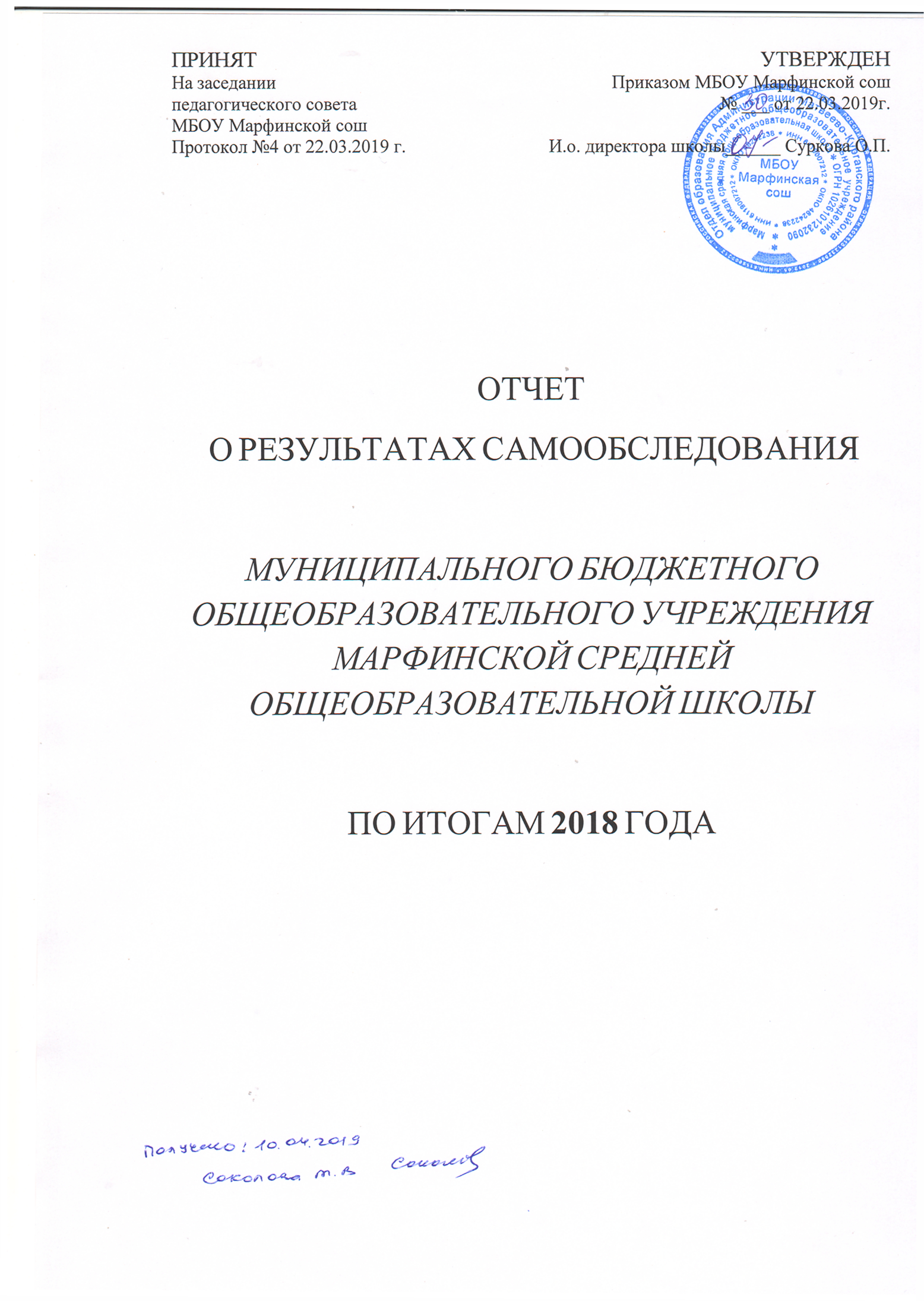 Данный отчет составлен на основании самообследования работы школы, основных документов, регламентирующих образовательную деятельность, анализа организации образовательного процесса, состояние воспитательной работы, методического и кадрового обеспечения за 2018 год.Содержание отчетаРаздел 1. Аналитическая часть.Раздел 2. Информация о показателях деятельности МБОУ Марфинскойсош.Раздел 1. Аналитическая часть.Муниципальное бюджетное общеобразовательное учреждение Марфинская средняя общеобразовательная школа (МБОУ Марфинскаясош) создана на основании Администрации Матвеево-Курганского района от 02.12.2011 №1453 «О переименовании муниципальных образовательных учреждений Матвеево-Курганского районав муниципальные бюджетные образовательные учреждения и утверждении их Уставов в новой редакции».Организационно-правовая форма: учреждение.Тип учреждения: бюджетное.Тип образовательной организации: общеобразовательная организация.Юридический адрес и фактический адрес: 346963, Ростовская область,Матвеево-Курганский район,                                                                                             с. Марфинка,                                                                                             ул. Центральная, д.2Телефон: 8(6341) 2-72-06E-mail:marfinschool@rambler.ruСайт:http://marfinskschool.ucoz.ru/Учредитель отдел образования Администрации Матвеево-Курганского района Ростовской области.Директор школы Логвинова Наталья Владимировна.Заместитель директора по учебно-воспитательной работе Калякина Анастасия Васильевна.Заместитель директора по воспитательной работеМакеева Марина Сергеевна.Образовательная деятельность в МБОУ Марфинскойсош осуществляется на основании Лицензии на право ведения образовательной деятельности регистрационный №2281 от 09.04.2012 г., срок действия – бессрочно, выданной Региональной службой по надзору и контролю в сфере образования Ростовской области. Серия 61 №001229. Приложение  №1 к лицензии на осуществление образовательной деятельности от 09.04.2012 г. №2281 Серия 61ПО01  №0003904.Перечень реализуемых основных образовательных программ:Программа начального общего образованияПрограмма основного общего образованияПрограмма среднего общего образованияПрограммы дополнительного образования детей и взрослых.Свидетельство о государственной аккредитации: регистрационный №1810 от 22.05.2012 г., действительно по 22.05.2024 г., серия ОП 025807, выдано Региональной службой по надзору и контролю в сфере образования Ростовской области.Перечень образовательных программ,  прошедших государственную аккредитацию:Программа начального общего образованияПрограмма основного общего образованияПрограмма среднего общего образованияМуниципальное бюджетное общеобразовательное учреждение Марфинская средняя общеобразовательная школа является единственным общеобразовательным учреждением в селе, что придает ей статус культурно-образовательного центра.В селе функционирует культурный центр -   Дворец культуры с развитой системой кружков художественной направленности, сельской библиотекой и краеведческим музеем, дошкольное образовательное учреждение детский сад «Ручеек». Школа реализует возможности этих учрежденийдля организации внеклассной и внешкольной работы, активно работают учителя начальных классов при организации внеурочной деятельности.Школа является центром воспитания в социуме.Связь с социумомПроведенное социологическое обследование показало, что снижается уровень образования родителей (люди с высшим образованием чаще всего в село не возвращаются); большая часть семей, в которых проживают дети, малообеспеченные. Растет число неполных семей, неблагополучных семей. В связи с этим увеличивается ответственность школы за ее учеников, за их здоровье, за их занятия во внеурочное время. Поэтому школа работает  не только по реализации вышеуказанных образовательных и учебных программ, но и созданию условий для внеурочной деятельности исходя из кадровых возможностей школы.В последние годы наблюдается тенденция уменьшения количества жителей в селе в связи с отсутствием рабочих мест, что приводит к уменьшению количества учеников в школе. На протяжении нескольких лет проводятся мониторинговые обследования социального состава семей.  Классными руководителями ведётся постоянная работа со всеми детьми и их родителями, особое внимание уделяется детям  «группы риска». Таким образом, все обучающиеся находятся под контролем и окружены вниманием и заботой  в стенах школы.    В своей деятельности школа ориентирована на становление и развитие личности, востребованной в современном обществе, готовой к постоянному самосовершенствованию. Основными целями в школе являются создание образовательной среды для формирования интеллектуального, духовного, нравственного, физического развития обучающихся, воспитание гражданственности, трудолюбия, уважения к правам и свободам человека, любви к окружающей природе, Родине, семье, формирование культуры здорового образа жизни. Вся деятельность педагогического коллектива подчинена реализации этих целей.Приоритетные направления деятельности школы:повышение профессиональной компетентности педагогических работников школы;развитие исследовательской деятельности, включающей в себя повышение квалификации и переподготовку педагогических кадров, работающих в инновационном режиме;- активное внедрение в учебно-воспитательный процесс эффективных педагогических технологий;- информатизация процесса обучения и воспитания в образовательном учреждении.На конец 2018 года в школе обучаются 110 учащихся.- 51 учащихся получают начальное общее образование;- 43 учащихся получают основное общее образование;- 16 учащихся получают среднее общее образование.Самый большой по численности класс – 4-й, 19 обучающихся. Самые маленькие классы имеют по 6 обучающихся –  5, 6.    Из 110 обучающихся девочек – 49, мальчиков -51.В селе Марфинка проживают 99школьника, в хуторе Селезнев – 11 обучающихся (количество сокращается), по улице Синявской – 4 обучающихся. Среднее количество обучающихся в классе составляет 9-10 человек.Обучение проходит в 1 смену. Установлена пятидневная учебная неделя. Начало занятий – 8.00. Окончание уроков – 14.25. Окончание занятий внеурочной деятельности – 15.10. Занятия дополнительным образованием с 15.00 до 18.00. Все уроки и занятия проводятся в строгом соответствии с расписанием.Структура управления школойАдминистративное управление школой осуществляет директор и его заместители. Основной функцией директора школы является координация усилий всех участников образовательного процесса через Управляющий совет школы, педсовет, методсовет,  общее собрание трудового коллектива, общешкольное родительское собрание, совет старшеклассников.         В школе активно работают органы ученического   самоуправления,  а также классные родительские комитеты.   В детском самоуправлении это, прежде всего, детская организация «Изумрудная страна», пользующаяся немалым авторитетом в детском коллективе, а также классные органы самоуправления – в каждом классе.  Родительские комитеты в классах помогают наладить взаимодействие педагогического коллектива  и родителей, решают многие организационные вопросы, оказывают существенную поддержку  образовательно-воспитательному процессу.  Основными направлениями  управленческой деятельности  считаем: Формирование мотивации учителей к инновационной деятельности. Создание условий для профессионального роста и саморазвития. Расширение возможности в реализации функций управления. Стимулирование продуктивной деятельности. Формирование и развитие рефлексивных умений, позволяющих критически анализировать собственную деятельность.Развитие системы взаимодействия всех уровней  ответственности в достижении целей и задач школы. Система педагогического менеджмента(система управления)     Образовательный процесс  в  школе осуществляется в соответствии с основной образователь-ной программой, разрабатываемой и реализуемой  самостоятельно. Основная образовательная программа определяет цели, задачи, планируемые результаты, содержание и организацию образовательного процесса и направлена на формирование общей культуры, духовно-нравственное, гражданское, социальное, личностное и  интеллектуальное развитие обучающихся, их саморазвитие и самосовершенствование, обеспечивающие социальную  успешность, развитие творческих, физических способностей, сохранение и укрепление здоровья обучающихся.    Один из вопросов, рассматриваемых в школе, - вопрос использования здоровьесберегающих технологий в процессе обучения.  В МБОУ Марфинскойсош работа по сохранению здоровья учащихся проводится систематически на протяжении многих лет.  В МБОУ Марфинскойсош вопросы здоровьесбережения учащихся поднимались на заседаниях педагогического совета школы, методического семинара, школьных методических объединений. Показателями рациональной организации учебно-воспитательного процесса в школе являются:-организация уроков на основе принципов здоровьесбережения;-использование на уроках здоровьесберегающих технологий;-организация и проведение двигательных перемен;-системный подход к организации внеурочной деятельности; -совершенствование физического воспитания;-организация спортивно - массовой работы в школе; -практическое применение имеющихся теоретических знаний учителей на уроках;-постоянное проведение подвижных физминуток на уроках как в начальной школе, так и в старших классах;-применение на уроках таких методов работы, которые увеличивают степень подвижности детей (работа в группах, в группах переменного состава, использование дополнительных досок, метод взаимопроверки, работа учеников - консультантов, применение игровых методов обучения - эстафета, соревнования).Подвижные перемены проводятся ежедневно после 2 и 3 уроков. Организацией занимаются учитель физкультуры, старший вожатый, члены культмассового сектора детской организации «Изумрудная страна». Упражнения и подвижные игры сопровождаются музыкой. Место проведения: вестибюль школы, спортивная площадка на территории школы (если позволяют погодные условия), спортивный зал (при проведении спортивных соревнований, эстафет). Подвижные перемены проходят эмоционально, организованно. Школьники чувствуют себя свободно, непринужденно, проявляют дисциплинированность.Основная образовательная программа реализуется в школе через учебный план и внеурочную деятельность с соблюдением санитарно-эпидемиологических требований к условиям и организации обучения в общеобразовательных организациях.Внеурочная деятельность  обучающихся организована по направлениям развития личности (спортивно-оздоровительное, духовно-нравственное, социальное, общеинтеллектуальное, общекультурное) в формах экскурсий, кружков, секций, соревнований, общественно полезной практики. При организации внеурочной деятельности используются возможности образовательных организаций дополнительного образования детей ( центр детского технического творчества, детская спортивная школа), организации культуры (Марфинский сельский дом культуры, Марфинская сельская библиотека). В период каникул для продолжения внеурочной деятельности использовались возможности организации отдыха и оздоровления детей в лагере дневного пребывания без организации питания.Задачами начального общего образования в соответствии с ФГОС НОО являются:- становление основ гражданской идентичности и мировоззрения обучающихся;- формирование основ умения учиться и способности к организации своей деятельности: принимать, сохранять цели и следовать им у учебной деятельности, планировать свою деятельность, осуществлять ее контроль и оценку, взаимодействовать с педагогом и сверстниками в учебном процессе;- духовно-нравственное развитие и воспитание обучающихся, предусматривающее принятие ими моральных норм, нравственных установок, национальных ценностей;- укрепление физического и духовного здоровья обучающихся;- воспитание и развитие обучающихся, овладение ими чтением, письмом, счетом, основными умениями и навыками учебной деятельности, элементами теоретического мышления, простейшими навыками самоконтроля учебных действий, культурой поведения и речи, основами личной гигиены и здорового образа жизни в соответствии с Государственным образовательным стандартом. Начальное образование – база для получения основного общего образования.     Задачами основного общего образования является создание условий для воспитания, становления личности обучающегося, его склонностей, интересов и способностей к социальному самоуправлению в соответствии с Государственным образовательным стандартом. Основное общее образование – база для получения среднего общего образования, профессионального образования.      Задачами среднего общего образования является развитие интереса к познанию и творческих способностей обучающегося, формирование навыков самостоятельной учебной деятельности на основе дифференциации обучения в соответствии с Государственным образовательным стандартом. В дополнение к обязательным предметам вводятся предметы по выбору самих обучающихся в целях реализации интересов, способностей и возможностей личности. Среднее общее образование – основа для получения профессионального  и высшего образования. Исходя из возможностей образовательной организации, при наличии запросов обучающихся и их родителей (законных представителей), в образовательной организации может быть введено обучение по различным профилям и направлениям.В МБОУ Марфинскойсош выбран профиль универсальный, что дает возможность обучающимся, проживающим в сельской местности, возможность получать знания по изучаемым дисциплинам и выбирать профессиональное образование любого профиля, исходя из желания и уровня подготовки.Информация о реализации образовательных программ.Кадровое обеспечениеКадровый состав педагогов по состоянию на    31 декабря 2018 годапредставлен следующим  образом:Анализ приведенных в диаграмме данных позволяет сделать вывод о том, что  большинство  педагогов школы (83,5%) имеет высшее педагогическое образование.Аттестация учителей – составная часть мастерства учителя. Она предполагает повышение уровня профессионализма, развитие творческой активности, стимулирование деятельности, дифференцированную оценку результатов педагогического труда. В 2018 году высшую квалификационную категорию подтвердила учитель начальных классов Лебедева С.А.Таким образом, ситуация с категориями педагогов сложилась следующая:Сведения о педагогическом стаже работников ОУОбщие сведения о возрастных группах работников ОУПрохождение курсов в 2018 годуДостигнут показатель 100% педагогических и административных работников, прошедших повышение квалификации по применению в образовательном процессе федеральных государственных образовательных стандартов.Вывод:   качество кадровых условий продолжает совершенствоваться, в связи с внедрением профессионального стандарта «Педагог»,  соответствует требованиям ФГОС и обеспечивает качественное освоение образовательных программ обучающимися. Образовательная деятельность        Образовательная деятельность в МБОУ Марфинскойсош в 2018 году осуществлялась в полном соответствии  с нормативно-правовыми документами федерального, регионального, муниципального уровней, школьными локальными актами, составленными на основании вышеуказанных документов.       В течение отчетного периода продолжился постепенный переход к обучению по ФГОС. Обучение в январе-мае 2018 года проводилось в соответствии с учебным планом на 2017-2018 учебный год: с 1 по 7 классы  в соответствии с ФГОС,  с 8 по 11 класс обучение осуществлялось в соответствии с БУП-2004.  Обучение в сентябре-декабре 2018 года осуществлялось в соответствии с учебным планом на 2018-2019 учебный год: с 1 по 8 классы – ФГОС, с 9 по 11 классы – БУП-2004.С целью систематического отслеживания уровня обученности обучающихся МБОУ Марфинской  сош, качественной подготовки к государственной итоговой аттестации обучающихся 9 и 11 классов, организации своевременной работы по  коррекции учебных достижений обучающихся в школе осуществляется контроль итогов успеваемости обучающихся по четвертям (2-9 классы) и по полугодиям (10-11 классы). Итоги  четвертой  учебной четверти  2017-2018 учебного года следующие:- количество учащихся на начало четверти  - 107 ( в 1 классе – 12 обучающихся)- количество учащихся на конец четверти – 109 ( в 1 классе 13 обучающихся)- аттестуются в 4 четверти – 96 обучающихся  2-11 классов- успевают 90 обучающийся  - не успевают 6 обучающихся  (3 класс: Молчанова Виктория – русский язык,  7 класс: Чудинова Елизавета – алгебра, Сергеев Сергей – алгебра, геометрия, литература, физика,  9 класс:  Селезнев Андрей.-  русский язык, литература, алгебра, геометрия, география,  Селезнев Артем – литература, 8 класс: Яровой Станислав – алгебра, химия;  7 класс  Сергеев Сергей -  литература, алгебра, геометрия, физика)- успеваемость  96%;- на «5» успевают 10 обучающихся ( Титаренко В., Чернышова А. – 3 класс, Горобцова Р., Киншова Э. – 7 класс,  Косякова В., Федченко Е. –9 класс,  Моцар В., Осипян М., Логвинов А. – 10 класс) – 11%- на «4» и «5» успевают 27 обучающихся, что составляет 30%,- качество обученности составляет 41%.  Самое высокое качество обученности в 10  классе  - 58%, ( на 4 и 5 успевают 4 обучающихся из 6) классный  руководитель  Гайворонская Г.В.  Низкое качество обученности у учащихся 5 (классный руководитель Молчанова А.В.) – 17 % (на 4 и 5 успевает только один обучающийся из 5)Выводы:1.  Усилить  контроль  за  условиями  реализации  и  результатами  усвоения  федеральных государственных  образовательных  стандартов,  государственных  образовательных  стандартов по русскому языку и литературе.2.  Усилить  контроль  за  условиями  реализации  и  результатами  усвоения  федеральныхгосударственных образовательных стандартов по математике и русскому языку в 4 классе.3.  Учителям  русского  языка  и  литературы  внедрять  новые  формы  и  методы  преподавания  в свете  новых  требований,  способствующих  устранению  пробелов  в  знаниях  обучающихся, выявленных в итоговом сочинении.4. Учителям начальных классов обратить внимание на способы и методы работы по развитию у обучающихся  орфографической  зоркости  и  качеству  письменной  речи,  вычислительных навыков и логического мышления.5.  Учителям  –  предметникам,  особенно  учителям  начальных  классов,  русского  языка  и литературы, уделять внимание формированию навыков правильного, беглого, выразительного чтения.6.  Учителям  –  предметникам  большее  внимание  уделять  работе  с  учениками,  которые  могут учиться  на  «хорошо»  и  «отлично»,  активнее  работать  с  одарёнными  детьми,  повышать познавательный интерес к учению и активность обучающихся.Государственная итоговая аттестацияпо образовательным программам основного общего образования.      В 2018 году  с 30 мая по 22 июня проходила государственная итоговая аттестация по образовательным программам основного общего образования.В МБОУ Марфинской сош государственная итоговая аттестация обучающихся, освоивших образовательные программы основного общего образования, проводилась в соответствии с  Порядком проведения государственной итоговой аттестации по образовательным программам основного общего образования, утвержденным приказом Министерства образования и науки Российской Федерации  от 25.12.2013г. №1394, ,  приказом Министерства образования и науки Российской Федерации от 7 июля 2015 г. №692 «О внесении изменений в Порядок проведения государственной итоговой аттестации по образовательным программам основного общего образования, утвержденным приказом Министерства образования и науки Российской Федерации от 25 декабря 2013 №1394»,приказом Министерства образования и науки Российской Федерации от 10 ноября 2017 года № 1097 «Об утверждении единого расписания и продолжительности проведения основного государственного экзамена по каждому учебному предмету, перечня средств обучения и воспитания, используемых при его проведении в 2018 году». На основанииприказов отдела образования Администрации Матвеево-Курганского района  учащиеся 9 класса МБОУ Марфинской сош участвовали в государственной итоговой аттестации по образовательным программам основного общего образования , сдавали основной государственный экзамен по математике и русскому языку  обязательно и два экзамена по выбору также в формате ОГЭ.       Для участия в  государственной итоговой аттестации обучающихся, освоивших образовательные программы основного общего образования, в МБОУ Марфинской сош имеется нормативно-правовая база, регламентирующая проведение основного государственного экзамена. В учреждении в полном объеме в установленные сроки был подготовлен пакет документов школьного уровня.К ГИА в 2018 году было допущено 11 учащихся, один учащийся не был допущен к ГИА (Селезнев Андрей, имеет неудовлетворительные оценки по 5 предметам). Все они проходили ГИА в форме основного государственного экзамена, в основные сроки 9.06.2017года – обществознание, 5.06.2017года – математика, 29.05.2017– русский язык, 31.05.2017года- биология, 7.06.2017года-  география, химия, все получили положительные отметки.  Учащиеся МБОУ Марфинской сош не нарушали процедуры проведения экзамена, никто из них не был удален с экзамена.       На экзамене по математике учащиеся получили следующие результаты: оценку успеваемости «5» получили Косякова Виктория, Федченко Елена,  «4» получили 5 учеников (Гавриков Сергей, Довлятова Александра, Неподоба Анна, Саркисян Денис, Сорока Александра), 4 ученика получили оценку успеваемости «3» (Курехян Арменуи, Никулин Виталий, Селезнев Артём, Селезнев Иван). Поэтому  качество успеваемости – 64%. Средняя оценка успеваемости по школе – 3,8.На экзамене по математике повысила свою годовую отметку по алгебре и геометрии   1 ученица, получившая «4»(Сорока Александра). Понизили  свою годовую отметку по алгебре и геометрии   2 ученика (Саркисян Денис, Довлятова Александра). Остальные учащиеся подтвердили годовые результаты.     На экзамене по русскому языку  учащиеся получили следующие результаты: оценку успеваемости «5» получили 7 учеников (Саркисян Денис, Федченко Елена, Довлятова Александра, Гавриков Сергей, Косякова Виктория, Неподоба Анна, КурехянАрменуи), оценку успеваемости «4» получили остальные 4 ученика, (Селезнёв Артем, Селезнев Иван, Сорока Александра, Никулин Виталий). Качество успеваемости – 100%. Средняя оценка успеваемости по школе – 4,6.   На экзамене по русскому языку повысили свои годовые отметки 6 учеников. Остальные   ученики подтвердили годовые результаты    Экзамен по биологии сдавали 3 ученика. На экзамене учащиеся получили следующие результаты: оценку успеваемости «5» получили 2 ученика (Саркисян Денис, Косякова Виктория), оценку успеваемости «4» получила 1 ученица (Довлятова Александра). На экзамене по биологии 1 ученица понизила результат. Качество- 100%.    Экзамен по географии сдавали 7учеников. Три ученика получили оценку успеваемости «5». Четыре ученика получила «4». Качество- 100%.         Экзамен по химии сдавали 2  ученицы (Косякова Виктория, Довлятова Александра).   Одна ученица получила оценку успеваемости «5», а вторая ученица «4»,  понизила свою годовую оценку.   Экзамен по обществознанию сдавали 9 учеников. На экзамене учащиеся получили следующие результаты: оценку успеваемости «5» получили 2 ученика, оценку успеваемости «4» получили 5 учащихся, оценку успеваемости «3» получил 1  ученик, в основной срок 1ученик получил оценку «2» но успешно сдал в резервный день. Качество- 78%.   Экзамен по истории сдавал 1 ученик. На экзамене ученица получила оценку успеваемости «5» , набрав 38 баллов.По итогам ГИА в форме ОГЭ аттестаты об основном общем образовании получили все учащиеся школы.  4 ученика получили аттестаты особого образца, так как обучались на уровне основного общего образования на «отлично», имели годовые оценки «отлично», подтвердили эти оценки на экзаменах: Косякова Виктория и Федченко Елена все экзамены сдали на «отлично», Довлятова Александра получила «хорошо» на математике, биологии и химии . Саркисян Денис получил «хорошо» на математике.    В МБОУ Марфинской   сош государственная итоговая аттестация обучающихся, освоивших образовательные программы среднего общего образования, проводилась в соответствии с Порядком проведения государственной итоговой аттестации по образовательным программам среднего общего образования, утвержденного приказом Министерства образования и науки Российской Федерации от 26.12.2013г. №1400, приказом Министерства образования и науки Российской Федерации от 10.11.2017 №1099 «Об утверждении единого расписания и продолжительности проведения единого государственногоэкзамена по каждому учебному предмету, перечня средств обучения и воспитания, используемых при его проведении в 2018 году»,приказом Министерства образования и науки Российской Федерации от 9 января 2017 г. № 6  «О внесении изменений в Порядок проведения государственной итоговой аттестации по образовательным программам среднего общего образования, утвержденным приказом Министерства образования и науки Российской Федерации от 26 декабря 2013 №1400»    Для участия в  государственной итоговой аттестации обучающихся, освоивших образовательные программы среднего общего образования, в МБОУ Марфинской    сош имеется нормативно-правовая база, регламентирующая проведение единого государственного экзамена. В учреждении в полном объеме в установленные сроки был подготовлен пакет документов школьного уровня.       К ГИА в 2018 году были допущены 6 учащихся, все они проходили ГИА в форме единого государственного экзамена  в основные сроки, все получили положительные отметки.  Учащиеся МБОУ Марфинской    сош не нарушали процедуры проведения экзамена, никто из них не был удален с экзамена.       На экзамене по русскому языку  учащиеся получили следующие результаты: все преодолели минимальный порог в 24 балла. 82 балла набрал один выпускник, 80  баллов набрал 1 выпускник, 73 балла набрал 1 выпускник, 65 баллов набрал 1 выпускник, наименьший результат в 61 балл набрали 2 выпускника. Средний балл по школе составил 70,3 балла.       На экзамене по математике (базовый уровень) учащиеся получили следующие результаты: все преодолели минимальный порог. Оценку «4» получили 4 выпускника (набрали от 13-16 баллов), Оценку «3» получили 2 выпускника (набрали по 11 баллов каждый). Средний балл по школе составил 14 баллов, средняя оценка «4».      На ГИА за курс средней общей школы выпускники выбрали следующие экзамены: математика (профильный уровень),обществознание, история , биология, физика.         Экзамен по математике (профильный уровень) сдавали все 6 учащихся, получили следующие результаты: два выпускника из шести не преодолели минимальный порог. Остальные два выпускника набрали 33 балла, два выпускника преодолели границу, набрав по 27 баллов.       Экзамен по обществознанию сдавали 5 выпускников. Один выпускник набрал 60 баллов, одна выпускница набрала 51 балл. Минимальная граница составляла 42 балла, порог не преодолели остальные три выпускника.      Экзамен по физике сдавали 2 выпускника, Бондаренко Александр набрал 51 балл, Турицын Богдан – 38 баллов, преодолели порог (минимальная граница – 36 баллов). Экзамен по биологии сдавали 3 выпускника. Плясова Виктория набрала 47 баллов, Кравцов Дмитрий – 39 баллов, Карпова Инна – 36 баллов. Минимальная граница – 36 балла. Выпускники успешно прошли испытание.         Экзамен по истории сдавал один ученик (Кравцов Дмитрий), преодолел минимальную границу в 32 балла, набрав 45 баллов.Методическая работаМетодическая работа в 2018 году была направлена на обновление содержания работы методической службы в современных условиях;  дальнейшее развитие и совершенствование работы школьных методических объединений педагогов; методическое сопровождение ЕГЭ и ОГЭ; внедрение личностно-ориентированных, развивающих и здоровьесберегающих технологий обучения, методическая помощь учителям, разработка и внедрение единой системы мониторинга качества образования, оказание методической помощи в подготовке к аттестации педагогических кадров; изучение, обобщение и внедрение опыта педагогов. Содержание методической работы МБОУ Марфинскойсош включает: Работа над общешкольной методической темой, представляющей реальную необходимость и профессиональный интерес. Изучение, обобщение, анализ и внедрение передового педагогического опыта в различных формах. Методическое сопровождение самообразования и саморазвития педагогов через механизм аттестации.Работа творческих (рабочих) групп.Разработка системы мониторинга образовательного процесса в школе через внедрение диагностической базы. Просветительская деятельность и информационная поддержка педагогов. Система демонстрации результатов труда учителя. В соответствии с целями и задачами методическая работа в школе в 2017 году осуществлялась по следующим направлениям деятельности: Повышение квалификации педагогов, включая организацию курсовой подготовки, аттестацию, распространение и обобщение передового опыта, предметные недели, педагогические семинары, заседания методического совета, педагогические советы, диагностику деятельности педагогов, работу школьных методических объединений.  Работа с одарёнными обучающимися, включающая организацию школьных олимпиад, конкурсов, предметных недель, участие детей в олимпиадах и конкурсах различного уровня, организация исследовательской работы.  Организация работы методического кабинета.  Организация преемственности между детским садом и школой, между начальной школой и основной. Методическую работу в школе координирует методический совет. Методический совет школы возглавляет заместитель директора школы по учебно-воспитательной работе Калякина А.В. В методический совет входят руководители школьных методических объединений. В течение учебного года методическим советом было проведено 5 заседаний. На них рассматривались важные вопросы организации учебного процесса:  анализ работы за предыдущий учебный год,  утверждение планов работы школьных методических объединений,  план мероприятий по изучению и обобщению опыта работы учителей школы,  обсуждение и утверждение планов проведения предметных недель,  организация школьных предметных олимпиад, назначение учителей-наставников для молодых специалистов, подготовка к промежуточной и итоговой аттестации, подготовка к тематическим педсоветам и другие. В 2018 году в школе действовало 4 методических объединения:- учителей гуманитарного цикла (руководитель Гайворонская Г.В.); - учителей естественно-математического цикла (руководитель  Молчанова А.В.); - учителей начальных классов (руководитель Лебедева С.А);- классных руководителей (руководитель Федченко Г.В.).Каждым школьным методическим объединением в течение учебного года проводится запланированное количество заседаний (от 5 до 6 в разных методических объединениях). На заседаниях школьных методических объединений рассматриваются вопросы организационного и методического характера:  рабочие программы на новый учебный год,  задания для предметных олимпиад первого тура, планы проведения предметных недель, методы работы по ликвидации пробелов в знаниях обучающихся; формы и методы промежуточного и итогового контроля; требования к оформлению письменных работ; формы организации самостоятельной работы обучающихся на уроке и вне школы; подготовка обучающихся к государственной итоговой аттестации в форме ЕГЭ и ОГЭ; теоретические вопросы, анализы открытых уроков. На первых заседаниях ШМО анализируются результаты ГИА предыдущего года, а в апреле-мае проходят обсуждения итогов пробных тестирований по математике, русскому языку и предметам по выбору с выявлением недостатков в подготовке выпускников и намечаются пути ликвидации пробелов в знаниях учащихся. Методические темы для обсуждения учителями-предметниками и классными руководителями выбираются, исходя из их актуальности или запросов членов методического объединения. Методические объединения учителей гуманитарного и естественно-математического циклов проводят большую работу по вопросам подготовки к государственной итоговой аттестации в форме ЕГЭ. Большая работа проводилась учителями-предметниками по подготовке к экзаменам в форме ОГЭ в 9 классе, мониторингу качества знаний (Всероссийские проверочные работы)  в 4, 5 классах.На заседаниях ШМО учителей начальных классов активно проходит обсуждение здоровьесберегающих технологий, говорится о внедрении их элементов в учебный процесс. На заседаниях методического объединения  классных руководителей рассматривались вопросы экологического воспитания обучающихся, привитию любви к природе, родному краю через использование краеведческого материала, гражданско-правового и патриотического воспитания, экономического образования, использования теоретических знаний на практике.В 2018 году школа работала над методической темой «Совершенствование качества образовательного процесса в условиях перехода на ФГОС ООО». Регулярно проводились педагогические семинары, которые по графику готовили учителя- предметники школьных методических объединений. Методические темы выступлений: 1. Создание условий для формирования у обучающихся положительных эмоций по отношению к учебной деятельности. 2. Контрольно-оценочные действия на уроке в рамках реализации ФГОС 3. Система помощи детям, находящимся в социально-опасном положении 4. Исследовательская и проектная деятельность учителя и учащихся 5. Основные направления организации сотрудничества классного руководителя с родителями. Ежегодно на уровне школы обобщается педагогический опыт лучших учителей. Каждый учитель работает над своей методической темой, с целью обмена опытом каждый год проводятся открытые уроки для коллег. На методических объединениях педагоги делятся своими находками и обсуждают проблемы, над которыми надо работать.Традиционным видом работы школы является проведение школьного этапа всероссийской олимпиады школьников. Он проводится с целью развития познавательной активности обучающихся и привития интереса к предметам, выявления одарённых детей. В 2018 году школьный этап всероссийской олимпиады школьников проводился среди обучающихся 5-11 классов. В 2018 году процент обучающихся, участвующих в школьном этапе всероссийской олимпиады школьников, немного повысился по сравнению с прошлым учебным годом, при этом отдельные ученики принимали участие в двух и более олимпиадах. Победители школьных олимпиад были направлены на районные предметные олимпиады.  По итогам муниципального этапа всероссийской олимпиады школьников Косякова Виктория(ученица 9класса) стала победителем олимпиады по литературе, олимпиады по русскому языку и призером районного тура олимпиады по биологии. Косякова Виктория принимала участие в региональном этапе олимпиады по русскому языку и по литературе.По программе  поддержки одаренных детей обучающиеся школы участвовали в различных  конкурсах разных уровней:        По данным, изложенным в таблице, следует сделать вывод, что большинство обучающихся школы  (98 человек, 93%) принимают активное участие в различных конкурсах, олимпиадах при поддержке и под руководством учителей-предметников, классных руководителей, родителей.Вся методическая работа направлена на совершенствование профессионального мастерства учителя.Методическая самообразовательная работа учителя рассматривается как целостная система, направленная на достижение конечных результатов – промежуточных и конечных. Её цель – повышение квалификации, восполнение пробелов и недостатков учебного курса, его усовершенствование. В ходе работы над темой каждый педагог определяет круг вопросов для изучения, ставит цели: исследовательскую (критерии, способы, методы, формы, принципы обучения) и практическую (методические рекомендации, сборник заданий, задач, упражнений, программы). Средствами самообразования являлось систематическое изучение новинок педагогической литературы.В методической копилке школы в помощь самообразованию имеются материалы из опыта работы коллег: разработки уроков, внеклассных мероприятий, презентации к урокам, собрана предметная медиатека. Все учителя имеют методический день, который используется для занятий самообразованием, работы над определённой методической темой. Результаты своей работы учителя представляют на открытых уроках, которые проводятся для своих коллег ежегодно, по графику с целью обмена опытом.Современный образовательный процесс направлен на обеспечение качественного образования и требует наличия в школе высококлассного учителя, мастера своего дела. Модернизация информационно-коммуникативных ресурсов школы является одним из условий повышения эффективности образовательного процесса. Информационно-методическое обеспечение включает в себя обучающие семинары всех уровней. Педагоги и администрация школы были участниками районных и областных семинаров, конференций:-Семинар «Формирование системы коммуникативных умений в процессе работы над частью 2 ЕГЭ и частью 3 ОГЭ»-Семинар «Актуальные вопросы по подготовке к итоговому сочинению в 11 классе»-Семинар «Приемы и методы решения заданий второй части ЕГЭ по математике»Также педагогические работники школы участвовали в вебинарах по своим предметам:-Всероссийская педагогическая онлайн-конференция «Образовательные технологии в современной школе»-Вебинар «Ораторское мастерство современного педагога»-Серия вебинаров по подготовке к проведению ЕГЭ-2018Педагоги школы принимают участие в районных конкурсах:    Ковач  Антонина Васильевна – неоднократный победитель выставки-конкурса прикладного творчества и изобразительного искусства  «Мир моих увлечений-2018» для педагогов.    Селезнева Татьяна Михайловна – постоянный участник выставки-конкурса прикладного творчества и изобразительного искусства  «Мир моих увлечений-2018» для педагогов.Для оказания помощи начинающим учителям в профессиональной адаптации, повышения методического уровня преподавания предмета и стимулирования мотивации творческого саморазвития молодых специалистов в течение 2018 года на базе школы продолжала работать «Школа молодого учителя», целью которой было оказание практической помощи в становлении и успешном продвижении молодого учителя к профессии. Задачи «Школы молодого учителя»: - дифференцированно и целенаправленно планировать методическую работу  на основе выявленных потенциальных возможностей молодого учителя; - повышать профессиональный уровень педагога с учетом его потребностей, затруднений, достижений; - развивать творческий потенциал молодых педагогов, мотивировать их участие в инновационной деятельности; - проследить динамику развития профессиональной деятельности каждого педагога; - создать комфортные условия для удовлетворения запросов по самообразованию молодых учителей; - ориентировать молодых педагогов на работу в направлении реализации ФГОС. Работа с молодыми специалистами осуществлялась не только силами администрации школы, но в большей степени опытным учителем-наставником.  Задача наставника – помочь молодому учителю реализовать себя, развить личностные качества, коммуникативные и управленческие умения. Функционирование «Школы молодого учителя» координировала заместитель директора по учебно-воспитательной работе Калякина А.В. Работа велась по следующим направлениям деятельности:школьная документация (разработка рабочих программ и календарно-тематических планов по предмету, разработка технологических карт уроков, оформление журналов, проверка тетрадей); организация учебно- воспитательного процесса; методическое сопровождение молодого учителя (использование молодыми специалистами на уроке различных методов, методических приемов, форм и средств, активизирующих познавательную деятельность учащихся, проведение открытых уроков, взаимопосещение уроков, выбор методической темы и работа над ней, включение молодых специалистов в работу ШМО); организация воспитательной работы в классе; психологические основы адаптации молодого специалиста.С целью достижения метапредметных результатов школьниками, формирования у них ключевых компетенций ключевыми помощниками стали средства информационно-коммуникационных технологий, которые помогали не только повысить качество и эффективность образовательного процесса, но и предоставили богатейшие возможности для формирования ключевых компетенций и надпредметных умений и навыков, так как компетентностный подход выдвигает на первое место не информированность ученика, а умения разрешать проблемы по аналогии в различныхситуациях.Одной из форм осуществления урочной и внеурочной деятельности педагогами МБОУ Марфинской сош в 2018 году является совместная проектная и исследовательская деятельность учителя и учеников, позволяющая вовлечь в активный познавательный процесс каждого ученика и показывающая взаимосвязь обучения и реальной жизни. Система уроков с элементами метода проектов и исследовательских методов предусматривала различные формы организации учебной деятельности школьников, что позволило развивать коммуникативные компетенции: умение работать в группах, находить нужную информацию, обрабатывать ее, хранить, передавать. Проектная и исследовательская деятельность позволили расширить цели и задачи уроков, изменить их форму. Интересная работа, каковой является проектная и исследовательская деятельность, не вызывала напряжения и спада мыслительных процессов детей, а значит проекты можно считать здоровьесберегающими технологиями. Проектная и исследовательская работа имела личностно значимую для учащихся цель, сформулированную в виде проблемы. Решая проблему, обучающиеся определяли свою стратегию и тактику, распределяли время, привлекали необходимые ресурсы, в том числе информационные. Работа в условиях обилия информации развивает навыки критического подхода к источнику, приучает к проверке достоверности, отсеиванию второстепенных или сомнительных сведений.Педагоги школы активно использовали следующие современные педтехнологии: - Метод проекта – один из основных современных активных инновационных методов обучения - Игровые технологии (деловые игры, операционные игры, организационно-деятельностные игры и др.) - Проблемное обучение (частично-поисковый метод, исследовательский метод, эвристическое обучение) - Система инновационной оценки «Портфолио» - учителя начальных классов. - Здоровьесберегающие технологии – весь педагогический коллектив.  - Исследовательские методы в обученииПрименение ИКТ осуществляют с различными целями: 1. В качестве иллюстративного материала при объяснении новой темы. 2. Для закрепления знаний, умений и навыков, для самостоятельной работы учащихся 3. Для проверки знаний учащихся. 4. При оформлении творческих работ. 5. На этапе коррекции и самого процесса обучения, и его результатов путем совершенствования дозировки учебного материала, его классификации, систематизации; 6. В реализации поисково-творческих возможностей учащихся; 7. В систематизации и эффективном использовании дополнительных знаний по предмету; 8. В подготовке к предметным олимпиадам; 9. В стимулировании познавательной активности и самостоятельности учащихся. Презентации, фильмы и информационные буклеты используются для проведения классных часов, родительских собраний, внеклассных мероприятий. При использовании Интернет-технологий появилась возможность: познакомить учащихся с разнообразными способами изложения материала и наглядного оформления мыслей; научить находить информацию в различных источниках; пользоваться автоматизированными системами поиска; выделять в информации главное и второстепенное; упорядочивать, систематизировать; создавать собственные информационные продукты, участвовать в дистанционном обучении. Происходит внедрение ИКТ (Интернет-технологий) и в образовательный процесс: участие обучающихся и учителей в Интернет-олимпиадах. Учителя в своей работе активно используют. В 2018 году было решено начатую работу продолжать, расширять формы и методы работы с детьми с повышенной мотивацией к учебе как в урочное, так и во внеурочное время.В августе 2018 года методическим советом был разработан план мероприятий (комплекс мер) по повышению качества образования в МБОУ Марфинскойсош на 2018-2019 учебный год. В школе ведется систематическая работа повыявлению и поддержке одаренных детей. На начало учебного года был создан банк одаренных детей школы. Ежеквартально проводится мониторинг по выявлению, поддержке и сопровождению одаренных детей. Обучающиеся школы активно принимают участие в конкурсах, олимпиадах, соревнованиях различного уровня.В течение 1 полугодия 2018-2019 учебного года велась работа с родителями, целью которой было дать психолого-педагогические знания через родительские собрания, индивидуальные консультации администрации школы, классных руководителей, социального педагога не только на базе школы, но и при посещении на дому.  Встреча классных руководителей с родителями проходила ежемесячно.В целях информирования родителей в школе разработан и действует сайт, на котором родители и обучающиеся могут ознакомиться с нормативно-правовой документацией, с правилами приема в 1 класс, с документацией по организации и проведению ГИА, телефонами «горячей линии» по вопросам подготовки и проведения ГИА, с организацией образовательного процесса, а также узнать последние новости о прошедших в школе мероприятиях.Администрацией и коллективом школы прилагаются все усилия для создания необходимых санитарно – гигиенических условий пребывания детей в школе. Учебные кабинеты оснащены современными средствами обучения и имеют практически все специальное оборудование (интерактивные доски и проекторы, компьютеры и ноутбуки), необходимые для организации образовательного процесса.Все дети имеют возможность получать дополнительное образование. Они имеют возможность заниматься в школе внеурочной деятельностью в соответствии с направлениями и дополнительным образованием на кружках и секциях.Расписание занятий дополнительного образованияРасписание занятий дополнительного образования(ФГОС НОО и ООО)1 класс2 класс/ 4 класс - комплект3 класс6 класс7 классУчебно-методическое обеспечениеВ школе работает библиотека, оснащенная медиатекой по учебным предметам, техникой для контролируемого печатания и копирования документов, имеющая подключение  к сети Интернет.Количество читателей в библиотеке – 134 человека (обучающиеся и сотрудники).Общий объем фонда – 4580 экз.В том числе объем фонда учебников – 1568 экз.В течение года библиотечный фонд пополнялся новой учебной литературой. Все эти книги активно используются учащимися и педагогами в ходе учебно-воспитательного процесса.В 2017 году приобретено 306 экземпляров учебной литературы на сумму 180 601 рубль 12 коп. Также в 2017 году были приобретены новые орфографические словари, в количестве 20 экземпляров на сумму 3418 рублей 80 коп.Школьной учебной литературой обеспечены 100 % учащихся школы.В течение 2018  года библиотека работала над проблемой воспитания активных читателей среди учащихся школы. С этой целью были проведены следующие мероприятия:1.Выставки учебных изданий к предметным неделям.2.Библиотечные уроки.3.Цикл мероприятий к знаменательным и памятным датам.4.Оформлен уголок читателя, содержащий правила обращения с книгой.5.Подобран рекомендуемый список литературы для читателей разного возраста.6.Ежемесячно ведется календарь юбиляров писателей и поэтов.При подготовке к мероприятиям по празднованию знаменательных дат библиотекарь осуществляет подбор материалов о жизни и творчестве поэтов и писателей; оказывает помощь учителям в подборе нужной литературы; оформляет книжные выставки, сообщая информацию о памятных датах и знакомя с книгами поэтов и писателей, имеющимися в библиотеке. Совместно с педагогами были проведены следующие мероприятия:1. Рождественские чтения:а) Выставка книг: « О братьях наших меньших»б) Открытый урок  (чтение рассказов о животных, просмотр мультфильма.)2.Урок мужества (выставка книг о войне)3. Международный день детской книги. 4. День победы:а) Выставка книг «О Великой Отечественной войне.б) Библиотечный урок «Читаем детям о войне»5.Цикл мероприятий к знаменательным и памятным датам6.Выставка книг к юбилейным датам русских писателей и поэтов 7. Знакомство с творчеством писателя. Борис Степанович Житков 135 лет со дня рождения.8. Международный день школьных библиотек:а) Экскурсия в школьную библиотеку учащихся 1 класса.б) Выставка книг « В гостях у сказки»9. День матери (открытый урок в 1-4 класс)Для занятий с учащимися преподаватели применяют материалы, содержащиеся в медиатеке школы.Работа школьной библиотеки проходит в тесной связи с сельской библиотекой. Проводятся экскурсии в сельскую библиотеку, а также стало традицией проводить экскурсии в школьную библиотеку учеников первого класса.  Ребята знакомятся с правилами выдачи и сдачи книг и изучают произведения, стоящие на книжных полках, становятся читателями школьной библиотеки.В школе проводится конкурс на лучшего читателя нашей библиотеки. Победителем в начальных классах стала ученица 3 класса Калякина Яна, а среди старших классов победителем стала ученица 7 класса Горобцова Регина. Они прочитали больше всех художественных произведений и получили почетные грамоты читателей.Школьная библиотека имеет федеральный список экстремистских произведений. Библиотекарь постоянно с ним работает и следит, чтобы дети не интересовались произведениями из этого списка.Ведется работа по оказанию помощь учащимся в поисках учебного материала в сети Интернет. Распечатываются и копируются учебные материалы и художественные произведения в случае необходимости. Система воспитательной работы в школеВ 2018  году воспитательная работа школы осуществлялась в соответствии с целями и задачами школы .  Вся воспитательная  работа была направлена на достижение уставных целей, на выполнение задач, соответствующих реализуемому этапу развития образовательной системы школы, и на повышение эффективности учебно-воспитательного процесса.                                  Цели и  задачи ВР на  2018 год:Цель: воспитание и развитие свободной, талантливой, физической здоровой личности, обогащенной научными знаниями, готовой к созидательной трудовой деятельности и нравственному поведению.Задачи:Модернизация воспитательной работы, внедрение в воспитательный процесс современных воспитательных технологий.Создание благоприятных условий для организации воспитательного процесса в школе в процессе воспитания всесторонне развитой личности. Организация воспитательного процесса с использованием  здоровье сберегающих технологий, чтобы максимально снизить перегрузку учащихся,  обеспечить своевременную диагностику и  коррекцию.Воспитание у учащихся идеи социального оптимизма, закрепление ориентации на законные способы достижения жизненного успеха, содействие в адаптации к условиям жизни.     Исходя из целей и задач воспитательной работы, были определены приоритетные направления воспитательной деятельности школы:Интеллектуальное.Духовно-нравственное.Гражданско-патриотическое.Физическое.Экологическое.Здоровый образ жизни и здоровьесберегающие технологии.Семья и школа.Школьные традиции.   Подводя итоги воспитательной работы, следует отметить, что педагогический коллектив школы стремился успешно реализовать намеченные планы, решать поставленные перед ним задачи.1.   Учебно-познавательное направление и развитие самоуправления.   В ходе данного направления еженедельно проводились тематические классные часы. Проводились предметные недели. В рамках предметных декад и недель проводились викторины, конкурсы, соревнования, праздники, вечера. Наши ребята со 2 по 11 классы  по уже сложившейся традиции приняли участие в Международной  игре – конкурсе «Русский медвежонок, «Кенгуру. Математика для всех», «Гелиантус», предметных олимпиадах.   В 2018 году в МБОУ Марфинскойсош вся деятельность детской организации «Изумрудная страна» была направлена на формирование активной жизненной позиции детей и подростков, приобщения их к ценностям общечеловеческой культуры, развитие детского самоуправления, освоение общепринятых правил и норм поведения. В первых числах сентября был создан Совет старшеклассников (СС) в количестве 10 человек из числа учащихся 8-11 классов. Президент детской организации – Федченко Елена.В течение всего года СС во главе с Президентом детской организации        "Изумрудная страна" координировал деятельность всей детской организации, помогал в планировании и проведении общешкольных мероприятий, также координировал работу советов.            Старшеклассники школы   участвуют в проекте Молодежная  команда  Губернатора, форуме «Росток», являются постоянными участниками экологического фестиваля «Экология. Творчество. Дети».             Учащиеся 1-7 классов принимают активное участие в выставках рисунков, посвященных общественно значимым мероприятиям: «Безопасный маршрут школьника» - 30 учащихся, «Моя милая мама» - 32 рисунка, «Осторожно! Зимняя дорога!» - 25 работ представлено, «Экология глазами детей» - 20 работ, «Мы за здоровый образ жизни» - 27 работ.              Совет «Образование» следил за пропусками занятий учащимися без уважительной причины. Ежемесячно проводились   заседания учебного сектора.  Кроме этого, учебный сектор проводил различные рейды:              * «Внешний вид ученика»,               * «Наши  учебники» (по проверке сохранности учебников). За этот период провели 9 рейдов.              * «Микроклимат в кабинете». Каждое утро проводится проверка классов (проверяется санитарное   состояние  классных  комнат).                Совет «Спортивный»  направляет свою деятельность на формирование здорового образа жизни учащихся, проводит  различные  соревнования, эстафеты, весёлые старты. Команда нашей школы участвовала в  районных и поселенческих соревнованиях  и  показала хорошие результаты, занимала призовые места в некоторых видах соревнований;«Кросс наций 2018»,соревнования по футболу,троеборье,соревнования по настольному теннису,смотр-конкурс  по строевой подготовке«Орленок»,Президентские соревнования,Президентские состязания,сдача норм ГТО.              Организаторами   и   помощниками    всех школьных мероприятий является   совет «Досуговый».   В    его    состав      входят творческие и талантливые ребята. Они проводят согласно плану конкурсы, викторины, праздники, вечера. Яркими мероприятиями были:- Осеннийпраздники в начальных классах, в 5-7 классах и 8-11 классах,-концерт, посвященный Дню Матери;-ярмарка;- новогодние праздники;-спортивно-развлекательная программа «Рыцарский турнир»;-линейки ко Дню защитника Отечества,  Международному дню 8 марта, ко Дню Победы, Последнему звонку .           Совет  «Пресс-центр»   отвечает за регулярную работу информационных органов детской организации и  за выпуск  газеты «Переменка», в которой освещаются все вопросы работы детской организации,  проблемы школьной жизни и интересные события,  происходящие в школе.            Совет «Вожатый» отвечает за проведение мероприятий для младших школьников, оказание помощи в  проведении подвижных перемен,  внеклассных мероприятий.             Советом старшеклассников в этом учебном году проведено 8 заседаний.   На них обсуждались вопросы работы детской организации, а также организация и проведение внеклассных и общешкольных мероприятий. Традиционные мероприятия:             *Праздник первого звонка,            *Посвящение первоклассников в пешеходы,            *День Учителя,             *День Матери,            *Ярмарка,            *Вечер встречи выпускников,            *День Защитника Отечества,            * Торжественная линейка,  посвященная Международному женскому дню,            *Новогодние праздники,            *День Здоровья,            *День Победы,            *Праздник последнего звонка,            *Выпускной вечер. Мероприятия по направлениям:-Гражданско-патриотическое.             *выборы Президента детской организации,             *рыцарские турниры (в рамках месячника оборонно-массовой работы),              *выставка  рисунков к 23 февраля,             *Вахта памяти,              *волонтерское движение ,             -Учебно-познавательное.                Ежемесячные рейды:               *«Наши учебники»,               * рейды по проверке наличия спортивной формы, школьной формы. Проведение конкурсов  «Лучший класс школы -2017», «Лучший ученик школы -2017».-Спортивно-оздоровительное.            * ежедневные подвижные перемены;            * соревнования по шашкам,             * соревнования по пионерболу;             * День Здоровья,            * День бегуна,            * спортивные эстафеты,            * соревнования по мини-футболу,            * школьные олимпийские игры, *соревнования по теннису    -Нравственно – эстетическое.  * Творческая выставка «Здравствуй, осень золотая!»     * Выставка «Руками моей мамы, бабушки»  *Конкурсы рисунков:           *«Физические явления»,            *«Перекресток»,           *конкурс  стенгазет ко  Дню защитника Отечества,           * «Военная техника»Конкурс открыток  «Всемирный день спасибо»          Неделя математики и информатики:Конкурс стенгазет «Мой компьютер»             -Экологическое.              * конкурс «Самый чистый класс»,              * конкурс на лучшее украшение  участка на пришкольной территории;               * акции: «Накормите птиц», «Чистая вода», «Посади дерево».Особо следует отметить работу отряда ЮИД в школе.Большое внимание уделяется обучению детей правилам дорожного движения. ЯнварьИгра по ПДД «Я знаю правила безопасности»Нарисуй дорожный знакСобери пазл «Автомобили Госавтоинспекции»Подвижные игры по ПДДФевральРазгадывание ребусов по ПДДМартИгра по ПДД «Эрудит»Дорисуй дорожный знакАпрельВ стране дорожных знаков (конкурсная программа)Участие в районном конкурсе среди отрядов ЮИД «85 лет на страже жизни» «Поздравляем наставников!»МайВикторина «Правила дорожного движения от А до Я»ИюньНастольные игры по ПДД на детской площадкеСентябрьПроводилась викторина по ПДД «Умники и умницы» для 5-11 классов, историческая викторина по ПДД (8-11 классы),  выставка рисунков «Безопасный маршрут школьника» (1-5 классы), загадки по ПДД (2-5 классы), были предложены вопросы по правилам дорожного движения для всех желающих.   Интересно и увлекательно прошло «Посвящение первоклассников в пешеходы».  Ребята выполняли различные задания (отгадывали загадки, отвечали на вопросы, играли в игры). За каждое правильно выполненное задание класс получал одну деталь дорожного знака «Пешеходный переход». В конце мероприятия  ребятам нужно было собрать все детали в единую картинку. По окончанию праздника первоклассники получили удостоверение пешехода.ОктябрьУчастие в районном смотре-конкурсе  отрядов ЮИДВыпуск плаката о соблюдении правил дорожного движения в дни осенних каникулНоябрьМини-викторины, игры по ПДДЧлены отряда ЮИД проводят подвижные игры по ПДД на переменах.  Кардава Люда  проводила  на переменах игру «Нарисуй отгадку». Люда загадывала загадки о дорожных знаках, а ребята должны были нарисовать ответ.ДекабрьБыла организована выставка рисунков на тему: «Осторожно, зимняя дорога!» для 1-6 классов, учащиеся с 7 по 11 классы  участвовали в акции «Снежинки безопасности».             В течение года отрядом ДЮП была проведена следующая работа:-беседа «Огонь друг, огонь-враг!»-занятие «Пожарная служба, её значение, сигналы оповещения»;-беседа «Предупреждение пожара у новогодней елки»,-практическое занятие «Эвакуация при пожаре во время новогодних мероприятий»;-занятие «Причины возникновения пожара»;-решение ситуационных задач «Опасные спутники огня»;-изучение плана эвакуации школы во время пожара;-практическое занятие «Сигналы оповещения при пожаре»;-практическое занятие «Огнетушитель. Правила пользования огнетушителем»;            В конце учебного года подведены итоги работы детской организации. Награждены классы, принимавшие активное участие в жизнедеятельности школы, отдельные учащиеся.    Все победители награждены дипломами, грамотами и призами. Грамотами и дипломами отмечена общественная активность членов детской организации «Изумрудная страна».            Ученическое самоуправление дает каждому возможность принять активное участие в деятельности школы, сделать школьную жизнь чище, краше, добрее.Задачи детской организации, которые предстоит решать:-Активизировать участие в детской организации старшеклассников. -Продолжать работу по привитию детям бережного отношения к школьному имуществу, борьбе с вредными привычками.-Усилить работу по патриотическому воспитанию.-Улучшить работу по профориентации, воспитанию экологической культуры и культуры поведения.2.   Работа  классных руководителей.1.Планирование и организация работы в классном коллективе:В начале учебного года каждым классным руководителем была спланирована воспитательная  работа с учащимися класса.Проводилась диагностика уровня воспитанности детей.На ВМО классных руководителей были рассмотрены различные виды диагностики классного коллектива и отдельных учащихся.В процессе работы классным руководителям оказывалась помощь педагога-психолога.В дальнейшем необходимо продолжать работу по диагностике уровня воспитанности, проводить корректировки.В конце  учебного года каждым классным руководителем был проведён  анализ воспитательной работы в классе за прошедший учебный год. Все детально проанализировали сферы деятельности классного коллектива:  обратили  внимание на индивидуальную работу с детьми и родителями, на взаимоотношения учеников и учителей - предметников, на психологический микроклимат класса, на подготовку и проведение тематических классных часов;   Важнейший момент в работе классного руководителя – это взаимодействие с педагогами-предметниками. Обе стороны уделяют внимание этому взаимодействию. Классные  руководители в этом вопросе  являлись строителями  взаимоотношений.В марте-апреле месяце 2018 года прошли открытые уроки, на которых присутствовали все классные руководители и учителя школы. Такую практику проведения уроков необходимо продолжать для обмена опытом.  Во всех классных коллективах были созданы условия для творческого развития личности, все мероприятия, за которые отвечали классы прошли на высоком уровне.Профессиональная компетентность классных руководителей в основном соответствует требованиям, и всё же в следующем учебном году необходимо больше  изучать передовой опыт коллег, внедрять новые формы деятельности.3. Гражданско-патриотическое воспитание –одно из основных направлений  воспитательной работы школы, целью которого является формирование гражданско-патриотического сознания, развитие чувства сопричастности судьбам Отечества, сохранение и развитие чувства гордости за свою страну.Для реализации данной  цели были поставлены следующие задачи:- воспитание личности гражданина, патриота Родины, способного встать на защиту государственных интересов страны;- воспитание отрицательного отношения к насилию, к уничтожению человека, к нарушению прав человека, его свободы, осуждение того, что ведет к человеческим жертвам;- воспитание толерантного отношения к гражданам государства. Работа по гражданско-патриотическому воспитанию велась согласно плану работы школы в соответствии с программой «Военно- патриотическое воспитание школьников». Учебный год начался с традиционного праздника знаний “Здравствуй, школа!». Для учащихся в этот день был проведены уроки Мира. В феврале традиционно проходил месячник оборонно-спортивной  работы. В рамках месячника проводился «Рыцарский турнир». Ученики школы участвовали в военно-спортивной игре «Орленок», где заняли 6 место.  Состоялись традиционные классные мероприятия, посвящённые дню Защитника Отечества,  праздничная линейка, концерт для пограничников, линейка.   В конце месяца  были подведены итоги всей работы и на общешкольной линейке победители получили грамоты.В этом году частыми гостями в школе были пограничники отделения пограничной заставы в с. Анастасиевка. Они  оказали помощь при подготовке к «Орленку», а ученики школы поздравили пограничников с их праздником 28 мая, подготовили замечательный концерт. Неоднократно дети были и на погранзаставе. В мае были проведены мероприятия по празднованию 73-ой годовщины Победы в Великой Отечественной войне: торжественная линейка, возложение цветов к мемориалу погибших воинов, участие и выступление на  митинге. Большое внимание в этом году было уделено волонтерскому  движению. В феврале и мае волонтеры школы посетили ветеранов на дому, поздравили с праздниками, вручили подарки.4.Профилактика правонарушений  Согласно плану воспитательной работы, в рамках реализации задачи по формированию нравственных качеств у учащихся, в целях предупреждения и профилактики правонарушений и употребления ПАВ среди детей и подростков в школе осуществлялась следующая деятельность:- оформление необходимых нормативных документов на учащихся, состоящих на внутришкольном учете; - классными руководителями проводится  работа в этом направлении  с учащимися и их родителями -  классные часы, беседы по профилактике правонарушений, - отслеживается занятость учащихся, состоящих на внутришкольном учете в свободное время, в период каникул, они привлекаются к занятиям кружков и секций, а в летнее время дети из асоциальных семей находятся на летней оздоровительной площадке. -  отслеживается посещение, пропуски учебных занятий учащимися данной категории.Профилактика наркомании, курения, алкоголизма  и других зависимостей является приоритетной в воспитательной работе школы. Согласно плану профилактической работы,  в школе были проведены следующие мероприятия: - месячники профилактической работы,  которые предусматривали проведение классных часов, бесед, экскурсий.Продолжали участвовать в нацпроекте « Здоровье»; - конкурсы рисунков «Мы за здоровый образ жизни»;-  заседание  ШМО классных  руководителей  по организации профилактической работы с учащимися, о жестоком обращении среди учащихся, о предупреждении наркомании, суицида и т.д.Для родителей были проведены родительские собрания в школе и (выездные) в районе «Предупредить – значит спасти». Проводилось анкетирование «Молодежь против наркотиков», которое показало, что все учащиеся школы знают о вреде ПАВ, не  употребляли наркотики, родители и педагоги постоянно ведут профилактические беседы. В течение 2018 года в школе активно велась работа  по профилактике и по предупреждению беспризорности, безнадзорности,  правонарушений среди несовершеннолетних  в соответствии с  запланированными  воспитательными мероприятиями.5. Работа с родителями и укрепление сотрудничества с родителями. В течение года велась  работа с родителями, целью которой было дать психолого-педагогические знания на:- родительских собраниях;- во время консультаций, проводимых администрацией школы, педагогом-психологом, классными руководителями, уполномоченным по правам ребенка по социальным вопросам, вопросам педагогической коррекции складывающихся отношений между детьми и взрослыми в отдельных семьях; -  во время индивидуальных бесед об особенностях возраста и методах подхода к воспитанию ребенка, по профилактике суицида, употребления ПАВ, предупреждению безнадзорности и правонарушений, сохранению и укреплению здоровья.В течение 1 полугодия 2017-2018 учебного года велась работа с родителями, целью которой было дать психолого-педагогические знания через родительские собрания, консультации администрации школы, классных руководителей, педагога-психолога. Встреча классных руководителей с родителями проходила ежемесячно.24 ноября было организовано и проведено общешкольное родительское собрание посвященное Дню Матери, где учащиеся поздравили своих мам и бабушек с предстоящим праздником.С целью информирования родителей о государственной итоговой аттестации ежемесячно классными руководителями 9 и 11 классов (Ковач А.В. и Гайворонская Г.В.) совместно с администрацией школы проводятся  родительские собрания.Согласно плану воспитательной работы, в рамках реализации задачи по формированию нравственных качеств у учащихся в целях предупреждения и профилактики правонарушений и употребления ПАВ среди детей и подростков в школе осуществляется следующая деятельность:- выявление учащихся «группы риска» и сбор сведений о семьях учащихся;- изучение образа жизни семей, положение детей в семье, внутрисемейные отношения, отношения семьи к школе.Также составлен список неблагополучных семей, в которых воспитываются учащиеся. Классными руководителями и педагогом-психологом осуществляется психолого-педагогическое сопровождение данных семей. Проводятся индивидуальные беседы  с детьми, склонными к правонарушениям. Осуществляется контроль над пропусками учебных занятий по неуважительным причинам. Педагогом-психологом совместно с классными руководителями проводится посещение семей учащихся, состоящих в «группе риска». Классными руководителями и педагогом-психологом регулярно проводятся беседы по профилактике употребления несовершеннолетними алкогольных напитков, наркотических средств и табакокурения.В апреле 2018 года учащиеся школы принимали участие в социально-психологическом тестировании, целью которого было раннее выявление незаконного потребления наркотических средств и психотропных веществ учащимися.  Вся проделанная работа по данному направлению заслуживает удовлетворительной оценки. За истекший год было сделано немало, но остаются проблемы, над решением которых необходимо работать: уровень посещаемости родительских собраний в некоторых классах остается по-прежнему низкий, что негативно влияет на поведение учащихся, успеваемость, отсутствие интереса к школьной жизни в целом, нежелание развиваться творчески, физически, интеллектуально, что в свою очередь может привести к  росту правонарушений среди детей и подростков. Классным руководителям необходимо активнее привлекать родителей к планированию воспитательной деятельности, разнообразить формы работы с родителями.6.Летний отдых и оздоровление.В июне 2018 года при школе работала летняя оздоровительная площадка без организации питания. Посещают площадку дети в возрасте от 7 до 11 лет.   Цель организации летней оздоровительной  площадки: – создать благоприятные условия для укрепления здоровья и организации досуга, учащихся во время летних каникул,-организовать  свободное время учащихся из асоциальных семей.      Задачи программы:- проведение работы с детьми, сочетающей развитие и воспитание ребят с оздоровительным отдыхом;- развитие творческих способностей школьников;- воспитание культуры поведения;- формирование у школьников навыков общения и толерантности;- привитие навыков здорового образа жизни- практическая и теоретическая подготовка  детей:   Для реализации всех этих задач на площадке проводились различные мероприятия  погражданско-патриотическому воспитанию, духовно-нравственному, трудовому, воспитанию толерантности и уважительного отношения к культуре других народов. Все мероприятия проводились согласно плану работы пришкольной площадки: - администрация школы и классные руководители тесно сотрудничают с ОСЗН по организации оздоровления детей; - 6 учеников оздоровились в санаториях по бесплатным путевкам в течение учебного года;- планируется летних отдых детей в оздоровительных лагерях по бесплатным путевкам.Организованно проходит  в школе отдых детей в дни осенних, зимних и весенних каникул. Ребята  младших классов участвовали в шашечном турнире. Они с большим удовольствием проводили время на кружке «Мой компьютер», «Умелые ручки», «Вдохновение». «Спортивный».Во время каникул проводятся соревнования среди средних и старших классов по настольному теннису, волейболу, футболу.Малыши принимают  участие в соревнованиях «Веселые старты» и в работе кружков «Веселый карандаш», «Умелые ручки», «Маленькая хозяйка», посещают школьный музей.Учащиеся старших классов посещают учебные кружки «Математический», «Русский язык».Выводы:Занятость учащихся в каникулярное время позволяет избежать правонарушений, бродяжничества, самовольных уходов из дома учащихся школы.Асоциальные семьи находятся под постоянным контролем со стороны школы.Рекомендации:1.Администрации школы взять под контроль организацию отдыха детей в каникулярное время.2.Классным руководителям проводить беседы с учащимися о занятости  в свободное время.  Обеспечить явку детей в каникулярное время на летнюю оздоровительную площадку.7. Итоги года.За прошедший год наиболее важными достижениями коллектива школы являются следующие: продолжалось формирование и развитие личности каждого ребенка его нравственного, познавательного, коммуникативного, эстетического, трудового, физического потенциала;происходила интеграция учебного и воспитательного процессов в разрешении целей и задач воспитания;наблюдается рост удовлетворенности учащихся и родителей воспитательной работой школы (результаты анкетирования и устные отзывы);продолжали развиваться формы взаимодействия семьи и школы, такие как: праздничные совместные вечера, отчеты детей перед родителями, Дни открытых дверей и др.классными руководителями  осознана полезность работы по формированию самостоятельности и сплоченности детского коллектива, необходимость диагностической работы по изучению  личности, сплочённости детского коллектива, необходимость совершенствования форм и методов воспитания через повышение мастерства классного руководителя;активизировалась работа по участию классных руководителей и школьников в творческих и профессиональных конкурсах.бережно сохраняются и преумножаются традиции школы;ведется постоянное сотрудничество и взаимодействие с организациями – субъектами системы воспитания.Педколлектив уделяет большое внимание вопросам воспитания. Все запланированные мероприятия соответствовали возрастным и психологическим особенностям детей,  были направлены на реализацию поставленных задач, проводились  в соответствии с воспитательной системой школыРабота школьного музеяС 2016 года в школе функционирует школьный краеведческий музей «Музей истории села» (свидетельство №18629, протокол от 11 мая 2016 года №3).   В музее представлены экспозиции:- Мы помним! Мы гордимся! ( Великая Отечественная война в Марфинке);- Сохраняя прошлое – строим будущее (история села Марфинка);- Центр образования и воспитания в Марфинке (история Марфинской школы).   В музее содержатся экспонаты в количестве 353 экземпляра.   В музее проходят уроки истории, интерактивные экскурсии, тематические выставки:- В гостях у самовара- Экспонат из сказки- Неофициальные символы России.Продолжается активная работа кружка краеведов по пополнению фонда музея, поиску и записи воспоминаний земляков, сбор информации о марфинцах, добившихся значительных успехов в работе, учебе, живущих за пределами района, области, страны. Организация питания            Обучающиеся и работники школы  имеют возможность получать горячие обеды в школьнойстоловой. Школа заключила договор об организации питания с ИП      «Моцар О.В.»Полноценный обед из трех блюд с витаминными добавками стоит 50 рублей. Детям из малообеспеченных семей (55 ученикам) предоставляется доплата на горячее питание в размере 45 рублей. Остальную сумму оплачивают родители. Учащимся 1 – 4 классов три раза в неделю предоставляется бесплатно молоко.       Остальная часть обучающихся питается   за счет родителей.        Все продукты питания имеют сертификаты качества. Контроль над качеством, сбалансированностью и организацией питания, соблюдением санитарно-гигиенических правил осуществляет назначенный  приказом директора школы завхоз. Для поддержания порядка в буфете организовано дежурство учащихся и учителей.ПРИМЕРНОЕДВУХНЕДЕЛЬНОЕ МЕНЮгорячего питанияМБОУ МарфинскойсошСтоимость 1 порции  50 рублейСезон: осенне-зимнийВозрастная категория: с 7 до 11 лет(1-4 классы)ПРИМЕРНОЕДВУХНЕДЕЛЬНОЕ МЕНЮгорячего питанияМБОУ МарфинскойсошСтоимость 1 порции  50 рублейСезон: осенне-зимнийВозрастная категория: с 11 лет  и старше (5-11классы)Информационно-техническое обеспечение и оснащение образовательного процессаПеречень компьютерной техники.Учебные  кабинеты оснащены  современными экранно-звуковыми средствами обучения, демонстрационными  печатными  пособиями, справочной литературой, техническими средствами обучения.  Учебные кабинеты имеют практически все специальное  оборудование, необходимое для организации учебно-воспитательного процесса.Материально-техническаябаза ОУ. ЗданияТехнические и транспортные средства    Администрацией и коллективом школы прилагаются все усилия для создания необходимых санитарно – гигиенических условий пребывания детей в школе. Анализ показателей деятельности организацииАнализ жизнедеятельности школы  определил:-в учреждении имеется нормативно-правовая база, соответствующая требованиям законодательства в сфере образования; существующая система управления школой способствует достижению поставленных перед ней целей и задач, запросам участников образовательных отношений, реализации компетенций общеобразовательной организации закреплённых в ст.26 ст.28.Федерального закона №273-ФЗ от27.12.2012 «Об образовании в Российской Федерации;- штат сотрудников укомплектован на 100%. -своевременно проходит аттестация педагогических работников;-своевременно проходят курсовую подготовку 100% педагогов, но в виду того, что некоторые педагоги  ведут  несколько учебных предметов,  необходимо активизировать работу по курсовой подготовке и по этим учебным предметам;-библиотека школы обеспечивает учащихся школы необходимой учебной литературой на 100%;- укомплектованность УМК по всем предметам соответствует требованиям;- на недостаточном уровне организована работа с  одарёнными детьми,необходимо активизировать работу в данном направленииВ ходе самообследования выявлены следующие проблемы:-учебные кабинеты нуждаются в дальнейшем оснащении оборудованием (софитами, учебно-лабораторным оборудованием и т.д.)-требуется создание и оборудование спортивной площадки-определены задачи школы на 2019  год:Обеспечить овладение учащимися содержанием федеральных государственных образовательных стандартов.2. Обеспечить поддержку талантливых детей в течение всего периода становления личности;3. Обеспечить равные возможности получения образования для детей с ограниченными возможностями. Обеспечить доступность среды образования. 4. Реализовать программы электронный дневник и электронный журнал.	5. Создать условия для качественного и безопасного проведения спортивных занятий.Реализуемая программаУчебные предметы, курсы и т.д.Образовательная программа начального общего образованияРусский язык, литературное чтение, английский язык, математика, окружающий мир, музыка, ИЗО, технология, физкультура, ОРКСЭ (модуль основы православной культуры)Образовательная программа основного общего образованияРусский язык, литература, английский язык, математика, информатика и ИКТ, история, обществознание, география, физика, химия, биология, музыка, ИЗО, физкультура, технология, ОБЖ, физическая культура, искусство, ОДНКНР.Образовательная программа среднего общего образованиянетОбразованиеОбразованиеОбразованиеВысшее педагогическоеСреднее специальное педагогическоеСреднее специальное83,5%11%5,5%КатегорияКатегорияКатегорияКатегорияВысшаяПерваяСоответствиеНе имеют4 педагога8 педагогов3 педагога3 педагога 0-5  года5-10  лет10-20  лет20-25  летСвыше  25  лет4336Категорииработниковпо возрастным группампо возрастным группампо возрастным группампо возрастным группампо возрастным группампо возрастным группамКатегорииработниковколичестводо 30 летот 30 до 40 летот  40 до 50 летот 50 до 65 летсвыше 65 летДиректор школы11 Заместители директора22Учителя 142444Старший вожатый11№ п/пФ.И.О.СпециальностьТема курсов1.Гайворонская Валентина ВасильевнаУчитель начальных классов«Педагогика и методика начального образования»2.Калякина Анастасия ВасильевнаЗам. Директора по УВР«Внеурочная деятельность в контексте требований ФГОС»3.Ковач Антонина ВасильевнаУчитель географии«Профессиональная деятельность учителя географии в контексте реализации ФГОС и Концепции развития географического образования в Российской Федерации»4.Молчанова Анна ВладимировнаУчитель математики«Элементы теории и методики преподавания предмета «Математика» в общеобразовательной школе в условиях  реализации ФГОС»5.Логвинова Наталья ВладимировнаДиректор«Проектный менеджмент как новая форма управления образовательным процессом в условиях ФГОС», «Внеурочная деятельность в контексте требований ФГОС», «Основы финансовой грамотн6ости, методы ее преподавания в системе основного, среднего образования и финансового просвещения сельского населения».6.Свеженко Елена ИвановнаУчитель начальных классов«Методика обучения игре в шахматы» 7.Свеженко Игорь БорисовичУчитель физической культуры«Элементы теории и методики преподавания предмета «Физическая культура» в общеобразовательной школе в условиях реализации ФГОС»8.Селезнева Наталья АдамовнаУчитель начальных классов«Проектирование содержания обучения русскому языку в поликультурном образовательном пространстве в условиях реализации ФГОС НОО».9.Селезнева Татьяна МихайловнаУчитель физики«Элементы теории и методики преподавания предмета «Физика» в общеобразовательной школе в условиях реализации ФГОС»10.Федченко Галина ВикентьевнаУчитель русского языка и литературы«Проектный менеджмент как новая форма управления образовательным процессом в условиях ФГОС»Международный уровеньМеждународный уровеньМеждународный уровеньКонкурс «Гелиантус-2017»36 участниковПризерГавриков Сергей ГригорьевичМеждународная конкурс-игра «Кенгуру- математика для всех»50 участниковМеждународная  конкурс-игра «Русский медвежонок»64 участникаДино олимпиада (образовательная платформа «Учи.ру» 2 класс7 участниковФедеральный уровеньФедеральный уровеньФедеральный уровеньВсероссийская олимпиада «Словесник» по русскому языку26 участников , обучающиеся 7-9 классов Всероссийская олимпиада «Словесник» по литературе16 участников, обучающиеся 9-10 классовВсероссийский конкурс сочинений2 участникаУчастники:Кардава Людмила Олеговна 6 классОсипян Маруся Ониковна  10 классИгра «Счет на лету»1ПобедительТитаренко Владимир ЕвгеньевичОнлайн-олимпиада по русскому языку «Русский с Пушкиным»8 участников  учащихся 3 классаВесенняя олимпиада «Плюс» 2017 по математике7 участников  учащихся 3 классаВсероссийская олимпиада по русскому языку «Альбус»6 участников учащихся 5,6 классовВсероссийская олимпиада по  литературе «Альбус»4 участника учащихся 10 классаВсероссийская олимпиада по русскому языку «Олимпус»28 участников обучающиеся 5-9 классовВторой Всероссийский конкурс «Базовые национальные ценности» Тематика «Патриотизм. Служение Отечеству»5 участниковПобедитель 2 степени в номинации «Стихотворение»Довлятова АлександраПобедитель 3 степени в номинации «Рисунок»Логвинов ВадимВсероссийская олимпиада по литературе  «Олимпус»8 участников обучающиеся 8-9 классовОбщероссийская олимпиада школьников по Основам православной культурыУчастники 6обучающихся 4 класса Региональный уровень Региональный уровень Региональный уровеньИнтернет-конкурс чтецов «Мне имя Марина…», организованный Донской публичной библиотекой10 участников из  9-11 классовМуниципальный уровеньМуниципальный уровеньМуниципальный уровеньМуниципальный тур Всероссийской олимпиады школьников по географии4 участника из 10,9 классовМуниципальный тур Всероссийской олимпиады школьников по  истории2 участника из 9, 11 классов«Зимняя сказка-2018»3 участникаПризер Логвинов ВадимОбщероссийская олимпиада школьников по Основам православной культуры4 участника из 4 классаРайонный конкурс «Красота Божьего мира»7  участниковПризеры: Кравцова Виктория  Логвинов АлександрБорьба по дзюдо «Новичок 2017»1ПризерСелезнева МаринаМуниципальный тур Всероссийской олимпиады школьников по  литературе2 участникаПобедитель:Косякова Виктория ИвановнаМуниципальный тур Всероссийской олимпиады школьников по русскому языку2 участникаПобедительКосякова Виктория ИвановнаВсероссийский конкурс сочинений «Россия, устремленная в будущее» 1 участникМуниципальный тур Всероссийской олимпиады школьников по биологии3 участникаПризёр Косякова Виктория ИвановнаВоенное многоборье «Призывник»Команда школы из 8 человекI - местоБондаренко АлександрКравцов ДмитрийЛогвинов АртемГавриков СергейСелезнев ИванСелезнев АлександрСелезнев ДмитрийЯровой СтаниславРайонный конкурс «Красота Божьего мира»7 участников из  разных классовПризерКравцова Виктория Конкурс сочинений «Вифлеемская звезда – 2017» 2 участникаПобедители:Николенко АлинаКардава ЛюдмилаКонкурс рисунков «Храм души моей» 3 участника из 4 классаПобедительНиколенко АлинаСочинение «Считаю ли я себя патриотом Родины»1 участникПобедительНиколенко АлинаОРЛЕНОК 2017Команда школыПризеры 2 местоСурков ДаниилЯровой СтасМукий ДенисКарпов МаксимСорока АлександраФедченко ЕленаГавриков СергейБондаренко АлександрКравцов ДмитрийСимволика РФ1ПризерСелезнев АлександрВиват, Россия3ПризерыСелезнев Александр,Титаренко Владимир, Бороздин МатвейРайонные соревнования по стрельбе на приз атамана Иловайского6 участниковРайонный конкурспострановедению«Englishlearnerscompetition»Команда из 8 участниковПризеры 3 местоСелезнев Александр, Гусинская Юлия,Гавриков Сергей, Федченко Елена, Косякова Виктория, Довлятова Александра, Осипян Маруся, Берко ЕкатеринаМуниципальный конкурс открыток «Как радуется женщина цветам»2 участникаШкольный уровеньШкольный уровеньШкольный уровеньШкольный этап Всероссийской олимпиады по географии, обществознанию,  истории, литературе, русскому языку, химии, ОБЖ79 участников из 5-11 классовПо географииПобедители:Муратова Карина,Кравцов ДмитрийГавриков Сергей Призеры: Осипян МарусяКурехянАрменуиПо обществознаниюПризеры Кравцов Дмитрий Федченко Елена Логвинов Артем По историиПризеры Кравцов Дмитрий                 Федченко Елена По литературеПобедители:Горобцова Регина                         Косякова ВикторияОсипян МарусяПризеры:Довлятова Александра Федченко Елена Логвинов АртемПо русскому языкуПобедители:Косякова Виктория                       Осипян МарусяПризеры:  Пономарев АртемДовлятова Александра                  Федченко ЕленаПо химииПобедитель:Косякова Виктория Призеры:Федченко Елена Довлятова  Александра По ОБЖПобедитель: Селезнев ДмитрийПризеры: Федченко Елена Пономарев Артем Творческая выставка-конкурс поделок из природного материала «Здравствуй, Осень золотая!»(октябрь 2017 г.)39 участников из 1-11 классовПобедители в разных номинациях:Маныч Станислав  - 3 классТюкина Ольга – 2 классХохуля Артем – 3 классКоллективная работа учащихся 8 класса Коллективная работа учащихся 10 класса Колесников Артем – 1 классДейчман Артем – 1 классПризеры в разных номинациях:Калякин Никита – 4 классВитченко Владимир – 3 классНеподоба Анна – 9 классКосякова Виктория – 9 классКоллективная работа учащихся 2 класса Васина Юлия – 1 классХохлова Маргарита  - 2 классВасин Николай – 2 классГорлов Илья – 3 классБелова Виктория – 11 классСтецура Валерия – 1 классТкачева Анастасия – 2 классШаповалов Александр – 1 классЛогвинов Александр – 1 классКалякина Яна -3 классСоревнованияв Анастасиевском сельском поселении по стрельбе из пневматической винтовки,посвященные освобождению Анастасиевского сельского поселения от немецко – фашистких захватчиков.7 человекТурицына П. 1 местоМоцар В. 2 местоГавриков С. 3 место Соревнования по троеборью на первенство Анастасиевского сельского поселения9 учащихсяЛогвинов Артем - призерВсероссийский соревнования по бегу «Кросс Наций»25 участников, учащихся 1-11 классовПобедители: Моцар Владислава 10 кл.                       Федченко Елена 9 классПризеры:Логвинов Артем  10 классСорока Александра   9 классСоловьева Ангелина 8 классСелезнев Дмитрий 8 классСелезнев Даниил 6 классКонкурс чтецов стихотворений А.С. Пушкина (февраль 2017 года)29 учащихся 6-8 классовПобедители:Киншова Эльвира – 6 кл.                       Селезнев Александр – 7 кл                        Бабаян Бакрат – 8 классПризёры:Горобцова Регина  - 6 классКалякин Иван   - 7 класс                 Сурков Даниил – 7 классТурицына Капитолина – 7 кл.                  Косякова Виктория – 8 класс                  Федченко Елена – 8 классШкольный этап   конкурса «Живая классика» 12 участников из 6-8 классовПобедители:Косякова Виктория Федченко ЕленаПризёры:Киншова Эльвира Селезнев Александр Школьный этап   конкурса сочинений «Письмо ветерану»5 обучающихся Победители:Горобцова Регина Киншова ЭльвираКосякова ВикторияФестиваль косичек(январь 2017 г.)30 участниц из 1-11 классовПобедители:Номинация «Самая оригинальная косичка»1 место – Суркова Анастасия      1 место - Кравцова Виктория2 место – Марченко Валерия2 место - Сухорукова Алла3  место – Селезнева Марина3 место – Калякина ЯнаМастер-класс      1 место – Яровая Алина 2 место – Суркова Анастасия3 место – Сорока Александра№ п/пФ.И.О. учителяНазвание кружкаДень неделиВремя1Карпов А.А.Математика 10Понедельник16.00-16.452Карпов А.А.Математика 11Пятница16.00-16.453Гайворонская Г.В.Русский язык 10Четверг16.00-16.454Гайворонская Г.В.Русский язык 9Понедельник16.00-16.455Молчанова А.В.Математика 9Четверг16.00-17.306Карпов А.А.«Мой компьютер»Четверг15.00-16.457Гавриков Г.М.Клуб «Будущий воин»Пятница16.00-17.308Свеженко И.Б.«Спортивные игры»Среда16.45-18.159Ковач А.В.«Мой родной край»Вторник16.00-17.3010Селезнева Т.В.«Веселые старты»Понедельник15.15-16.4511Анохина Л.Н.ГеографияСреда16.00-16.4512Гавриков Г.М.«Марфинскийполитех»ПонедельникСреда16.00-18.0016.00-18.0013Гавриков Г.М.«Марфинскийполитех»Среда16.00-18.00№п/пНаправлениеФИО учителяНазваниеКоличество часов1Духовно-нравственноеСелезнева Н.А.«Лучик»12Духовно-нравственноеГайворонская В.В.«Юные читатели»13СоциальноеГайворонская В.В.Час здоровья14СоциальноеГайворонская В.В.Я пешеход и пассажир15ОбщекультурноеКовач А.В.«Умелые ручки»16ОбщекультурноеКовач А.В.«Умелые ручки»17Общеинтеллектуальное»Свеженко Е.И.«Белая ладья»18Общеинтеллектуальное»Суркова О.П.«Мой компьютер»19Спортивно-оздоровительноеГайворонская В.В.Час здоровья110Спортивно-оздоровительноеСвеженко Е.И.Конструирование1Всего часовВсего часовВсего часовВсего часов10 часов№п/пНаправлениеФ.И.О. учителяНазваниеК-ство часов1Духовно-нравственноеСелезнева Н.А.«Лучик» 12Духовно-нравственноеГайворонская В.В.Хор13СоциальноеСвеженко Е.И.«Клуб добрых дел»14Селезнева Н.А.Клуб «Веселая семейка»15ОбщекультурноеСуркова О.П.«Мой компьютер»16ОбщекультурноеСелезнева Н.А.Мастера рукоделия17Общеинтеллектуальное»Свеженко Е.И.«Шахматы»18Общеинтеллектуальное»Селезнева Н.А.Литературная гостиная19Спортивно-оздоровительноеСвеженко Е.И.Ритмика110Спортивно-оздоровительноеСелезнева Н.А.Мир вокруг нас1Всего часовВсего часовВсего часовВсего часов10 часов№п/пНаправлениеНаправлениеФ.И.О. учителяФ.И.О. учителяНазваниеК- во часовК- во часов1Духовно-нравственноеДуховно-нравственноеЛебедева С.А.Лебедева С.А.Наша школьная семья112Духовно-нравственноеДуховно-нравственноеСелезнева Н.А.Селезнева Н.А.«Литературная гостиная»113СоциальноеСоциальноеСуркова О.П.Суркова О.П.«Мой компьютер»224СоциальноеСоциальноеГаврикова Н.В.Гаврикова Н.В.«Я и моя страна»115-6ОбщекультурноеОбщекультурноеКовач А.В.Ковач А.В.Мир рукоделия227ОбщекультурноеОбщекультурноеСелезнева Т.В.Селезнева Т.В.«Наше здоровье»118-9ОбщеинтеллектуальноеОбщеинтеллектуальноеМолчанова А.В.Молчанова А.В.Веселая математика1110Спортивно-оздоровительноеСпортивно-оздоровительноеСелезнева Т.В.Селезнева Т.В.«Спортивные игры»11Всего часовВсего часов10 часов10 часов№п/пНаправлениеНаправлениеФ.И.О. учителяНазваниеНазваниеНазваниеКоличество часов1Духовно-нравственноеДуховно-нравственноеСелезнева Н.А.«ОДНКНР»«ОДНКНР»«ОДНКНР»12Духовно-нравственноеДуховно-нравственноеГаврикова Н.В.«Литературная гостиная»«Литературная гостиная»«Литературная гостиная»13СоциальноеСоциальноеГайворонская Г.В.Театральная студияТеатральная студияТеатральная студия14СоциальноеСоциальноеМолчанова А.В.«Мои друзья»«Мои друзья»«Мои друзья»15ОбщекультурноеОбщекультурноеКовач А.В.«Волшебные  ручки»«Волшебные  ручки»«Волшебные  ручки»16ОбщекультурноеОбщекультурноеКовач А.В.«Мой край родной»»«Мой край родной»»«Мой край родной»»17Общеинтеллектуальное»Общеинтеллектуальное»Молчанова А.В.«Математический калейдоскоп»«Математический калейдоскоп»«Математический калейдоскоп»18Общеинтеллектуальное»Общеинтеллектуальное»Гаврикова Н.В.«Словарь-мой друг»«Словарь-мой друг»«Словарь-мой друг»19Спортивно-оздоровительноеСпортивно-оздоровительноеГавриков Г.М.Клуб «Безопасное колесо»Клуб «Безопасное колесо»Клуб «Безопасное колесо»110Спортивно-оздоровительноеСпортивно-оздоровительноеГавриков Г.М.Подвижные игрыПодвижные игрыПодвижные игры1Всего часовВсего часовВсего часовВсего часовВсего часовВсего часовВсего часов10 часов№п/пНаправлениеФ.И.О. учителяНазваниеКоличество часов1Духовно-нравственноеСелезнева Н.А.«ОДНКНР»12Духовно-нравственноеАнохина Л.Н.«Географическое общество»13СоциальноеСаркисян Е.С.«Экологическое образование»14СоциальноеСаркисян Е.С.«Мир и Я»15ОбщекультурноеСелезнева Т.В.«Хозяюшка» 16ОбщекультурноеКовач А.В.«Краеведение»17Общеинтеллектуальное»Молчанова А.В.«Веселые головоломки»18Общеинтеллектуальное»Суркова О.П.«Хоровая студия» (совместно с 7 классом)19Спортивно-оздоровительноеГавриков Г.М.Безопасный туризм110Спортивно-оздоровительноеГавриков Г.М.Спортивные игры 1Всего часовВсего часовВсего часовВсего часов10  часов№п/пНаправлениеФ.И.О. учителяНазваниеКоличество часов1Духовно-нравственноеСелезнева Н.А.«ОДНКНР»12Духовно-нравственноеГайворонскаяГ.В.«Школа Доброслова»13СоциальноеСелезнева Т.М.Дружба помогает в добрых делах14СоциальноеГавриков Г.М.Игры народов России15-6ОбщекультурноеКовач А.В.Страницы истории27Общеинтеллектуальное»Селезнева Т.М.«Веселые головоломки»18Спортивно-оздоровительноеГавриков Г.М.ОБЖ19Спортивно-оздоровительноеГавриков Г.М.Спортивные игры 1Всего часовВсего часовВсего часовВсего часов9  часов№рец.№рец.Прием пищи, наименование блюдаМасса порцииПищевые вещества (г)Пищевые вещества (г)Пищевые вещества (г)Энерг. ценность (ккал)Витамины (мп)Витамины (мп)Витамины (мп)Витамины (мп)Витамины (мп)Витамины (мп)Витамины (мп)Витамины (мп)Минеральные вещества (мг)Минеральные вещества (мг)Минеральные вещества (мг)Минеральные вещества (мг)№рец.№рец.Прием пищи, наименование блюдаМасса порцииБЖУЭнерг. ценность (ккал)B1B1CCА ЕЕЕCaPMgFe1123456788991011111112131415Неделя первая1-й день понедельникНеделя первая1-й день понедельникНеделя первая1-й день понедельникНеделя первая1-й день понедельникНеделя первая1-й день понедельникНеделя первая1-й день понедельникНеделя первая1-й день понедельникНеделя первая1-й день понедельникНеделя первая1-й день понедельникНеделя первая1-й день понедельникНеделя первая1-й день понедельникНеделя первая1-й день понедельникНеделя первая1-й день понедельникНеделя первая1-й день понедельникНеделя первая1-й день понедельникНеделя первая1-й день понедельникНеделя первая1-й день понедельникНеделя первая1-й день понедельникНеделя первая1-й день понедельникНеделя первая1-й день понедельник136136Борщ с капустой и картофелем2007,445,89,5124,80,030,030,034,517,51,061919Макароны отварные1505,360,560,86157,470,030,030,0397,8287287Тефтели506,787,538,58129,170,040,040,040,321,50,6Овощи св(сол)501,49,2699,2Хлеб пшеничн.2520,2512780,40,40,4-----7-80,5132132Чай с сахаром20012,0-1349,28---6,0011,60,54Всего ккал637,922-й день вторник2-й день вторник2-й день вторник2-й день вторник2-й день вторник2-й день вторник2-й день вторник2-й день вторник2-й день вторник2-й день вторник2-й день вторник2-й день вторник2-й день вторник2-й день вторник2-й день вторник2-й день вторник2-й день вторник2-й день вторник2-й день вторник2-й день вторник775Суп картофельный с макароннымиизделямиСуп картофельный с макароннымиизделями2003,480,5414,5285,760,080,082,962,9623,5823,580,58301Каша пшеничнаяКаша пшеничная150150,967229,548Курица отварная Курица отварная 5015.618,83,2245,60,050,053,423,4233,122,3Овощи св(сол)Овощи св(сол)501,49,2699,2Хлеб пшеничн.Хлеб пшеничн.2520,2512780,40,4-----77-80,5132Чай с сахаромЧай с сахаром20012,0-1349,28--6,006,0011,611,60,54Всего ккалВсего ккал787.343-й день среда3-й день среда3-й день среда3-й день среда3-й день среда3-й день среда3-й день среда3-й день среда3-й день среда3-й день среда3-й день среда3-й день среда3-й день среда3-й день среда3-й день среда3-й день среда3-й день среда3-й день среда3-й день среда3-й день среда39Суп картофельный с бобовымиСуп картофельный с бобовыми2009,385,869,78152,560,070,075,785,7844,122,5298Каша рисовая рассыпчатаяКаша рисовая рассыпчатая1503,60,510,35169,710,010,012,740,3497Сосиска отвар.Сосиска отвар.409,214,61,29234.434.413,00,7Овощи св(сол)Овощи св(сол)501,49,2699,2Хлеб пшеничн.Хлеб пшеничн.2520,2512780,40,4------7-80,5122компоткомпот2000,52-13,4853,720,010,010,40,420,50,34Всего ккалВсего ккал645,194-й день четверг4-й день четверг4-й день четверг4-й день четверг4-й день четверг4-й день четверг4-й день четверг4-й день четверг4-й день четверг4-й день четверг4-й день четверг4-й день четверг4-й день четверг4-й день четверг4-й день четверг4-й день четверг4-й день четверг4-й день четверг4-й день четверг4-й день четверг136136Борщ с фасолью2007,445,89,5124,8124,80,034,54,517,51,06174174Пюре картофельное1803,915,629,65148,65148,651,263,763,7666,10,89717717Рыба  отварная508,437,142,57107,86107,86Овощи св(сол)501,49,2699,299,2Хлеб пшеничн.2520,251278780,4------7-80,5122122компот2000,52-13,4853,7253,720,010,40,420,50,34Всего ккал612,23612,235-й день пятница5-й день пятница5-й день пятница5-й день пятница5-й день пятница5-й день пятница5-й день пятница5-й день пятница5-й день пятница5-й день пятница5-й день пятница5-й день пятница5-й день пятница5-й день пятница5-й день пятница5-й день пятница5-й день пятница5-й день пятница5-й день пятница5-й день пятница3939Суп картофельный с бобовыми2009,385,869,78152,560,070,075,785,7844,122,5127127Вареники с картофельной начинкой п/ф10021,5734,6633,0745,870,10,122,158,55Овощи св(сол)501,49,2699,2Хлеб пшеничн.2520,2512780,40,4------7-80,5132132Чай с сахаром20012,0-1349,28--6,006,0011,60,54Всего ккал1093,03Неделя вторая6-й день понедельникНеделя вторая6-й день понедельникНеделя вторая6-й день понедельникНеделя вторая6-й день понедельникНеделя вторая6-й день понедельникНеделя вторая6-й день понедельникНеделя вторая6-й день понедельникНеделя вторая6-й день понедельникНеделя вторая6-й день понедельникНеделя вторая6-й день понедельникНеделя вторая6-й день понедельникНеделя вторая6-й день понедельникНеделя вторая6-й день понедельникНеделя вторая6-й день понедельникНеделя вторая6-й день понедельникНеделя вторая6-й день понедельникНеделя вторая6-й день понедельникНеделя вторая6-й день понедельникНеделя вторая6-й день понедельникНеделя вторая6-й день понедельник1123456788991010111112131415136136Борщ с капустой и картофелем2007,445,89,5124,80,030,034,54,517,51,06103103Пельмени п/ф10011,129,1725,58261,250,180,180,280,2897,8Овощи св(сол)501,49,2699,2Хлеб пшенич.2520,2512780,40,4------7-80,5122122компот2000,52-13,4853,720,010,010,40,420,50,34Всего ккал619,197-й день вторник7-й день вторник7-й день вторник7-й день вторник7-й день вторник7-й день вторник7-й день вторник7-й день вторник7-й день вторник7-й день вторник7-й день вторник7-й день вторник7-й день вторник7-й день вторник7-й день вторник7-й день вторник7-й день вторник7-й день вторник7-й день вторник7-й день вторник775775Суп картофельный с макароннымизделями2003,480,5414,5285,760,080,082,962,9623,580,58301301Каша пшеничная150150,967229,54848Курица отварная 509.811,71,9153,580,030,032,142,1420,71,44Овощи св(сол)501,49,2699,2Хлеб пшеничн.2520,2512780,40,4------7-80,5122122компот2000,52-13,4853,720,010,010,40,420,50,34Всего ккал699,768-й день среда8-й день среда8-й день среда8-й день среда8-й день среда8-й день среда8-й день среда8-й день среда8-й день среда8-й день среда8-й день среда8-й день среда8-й день среда8-й день среда8-й день среда8-й день среда8-й день среда8-й день среда8-й день среда8-й день среда3939Суп картофельный с бобовыми2009,385,869,78152,560,070,075,785,7844,122,5183183Капуста тушеная1001,733,134,9168,950,030,0341,50,719797Сосиска в тесте506,2514,92,29172.8934.434.421,90,7Овощи св(сол)501,49,2699,2Хлеб пшеничн.2520,2512780,40,4------7-80,5122122компот2000,52-13,4853,720,010,010,40,420,50,34Всего ккал625,329-й день четверг9-й день четверг9-й день четверг9-й день четверг9-й день четверг9-й день четверг9-й день четверг9-й день четверг9-й день четверг9-й день четверг9-й день четверг9-й день четверг9-й день четверг9-й день четверг9-й день четверг9-й день четверг9-й день четверг9-й день четверг9-й день четверг9-й день четверг136136Борщ с фасолью2007,445,89,5124,80,030,034,54,517,51,06174174Пюре картофельное1803,915,629,65148,651,261,263,763,7666,10,89Икра кабачковая300,32,12,129,1348348Котлеты5010,035,017,0420Хлеб пшеничн.2520,2512780,40,4------7-80,5132132Чай с сахаром20012,0-1349,28--6,006,0011,60,54Всего ккал535,8310-й день пятница10-й день пятница10-й день пятница10-й день пятница10-й день пятница10-й день пятница10-й день пятница10-й день пятница10-й день пятница10-й день пятница10-й день пятница10-й день пятница10-й день пятница10-й день пятница10-й день пятница10-й день пятница10-й день пятница10-й день пятница10-й день пятница10-й день пятница4242Суп рыбный из консервов2008,142,0813,32120,680,080,086,426,4286,341,04165165Каша гречн.1505,67,227,51980,410,41сосиска отвар.403,497,428,0397,30,070,070,160,16122,0.52Овощи св(сол)501,49,2699,2Хлеб пшеничн.2520,2512780,40,4------7-80,5122122компот2000,52-13,4853,720,010,010,40,420,50,34Всего ккал646,90№рец.Прием пищи, наименование блюдаМасса порцииПищевые вещества (г)Пищевые вещества (г)Пищевые вещества (г)Энерг. ценность (ккал)Витамины (мп)Витамины (мп)Витамины (мп)Витамины (мп)Витамины (мп)Витамины (мп)Витамины (мп)Минеральные вещества (мг)Минеральные вещества (мг)Минеральные вещества (мг)Минеральные вещества (мг)№рец.Прием пищи, наименование блюдаМасса порцииБЖУЭнерг. ценность (ккал)B1CА А А ЕЕCaPMgFe123456789101010111112131415Неделя первая1-й день понедельникНеделя первая1-й день понедельникНеделя первая1-й день понедельникНеделя первая1-й день понедельникНеделя первая1-й день понедельникНеделя первая1-й день понедельникНеделя первая1-й день понедельникНеделя первая1-й день понедельникНеделя первая1-й день понедельникНеделя первая1-й день понедельникНеделя первая1-й день понедельникНеделя первая1-й день понедельникНеделя первая1-й день понедельникНеделя первая1-й день понедельникНеделя первая1-й день понедельникНеделя первая1-й день понедельникНеделя первая1-й день понедельникНеделя первая1-й день понедельник19Борщ с капустой и картофелем2507,445,89,51560,034,54,517,51,06136Макароны отварные1805,360,560,86157,470,0397,8287Тефтели756,787,538,58129,170,040,30,321,50,6Хлеб пшеничн.2520,2512780,4------7-80,5132Чай с сахаром20012,0-1349,28-6,006,0011,60,54Всего ккал889,852-й день вторник2-й день вторник2-й день вторник2-й день вторник2-й день вторник2-й день вторник2-й день вторник2-й день вторник2-й день вторник2-й день вторник2-й день вторник2-й день вторник2-й день вторник2-й день вторник2-й день вторник2-й день вторник2-й день вторник2-й день вторник775Суп картофельный с макароннымиизделями2503,480,5414,52107,20,082,962,9623,580,58301Каша пшеничная150150,967229,548Курица отварная 7515.618,83,2245,60,053,423,4233,122,3Овощи св(сол)501,49,2699,2Хлеб пшеничн.2520,2512780,4------7-80,5132Чай с сахаром20012,0-1349,28-6,006,0011,60,54Всего ккал808,783-й день среда3-й день среда3-й день среда3-й день среда3-й день среда3-й день среда3-й день среда3-й день среда3-й день среда3-й день среда3-й день среда3-й день среда3-й день среда3-й день среда3-й день среда3-й день среда3-й день среда3-й день среда39Суп картофельный с бобовыми2009,385,869,78152,560,075,785,785,7844,122,5298Каша рисовая рассыпчатая1503,60,510,35169,710,012,740,3497Сосиска отвар.409,214,61,29234.434.434.413,00,7Овощи св(сол)501,49,2699,2Хлеб пшеничн.2520,2512780,4------7-80,5122компот2000,52-13,4853,720,010,40,40,420,50,34Всего ккал645,194-й день четверг4-й день четверг4-й день четверг4-й день четверг4-й день четверг4-й день четверг4-й день четверг4-й день четверг4-й день четверг4-й день четверг4-й день четверг4-й день четверг4-й день четверг4-й день четверг4-й день четверг4-й день четверг4-й день четверг4-й день четверг136Борщ с фасолью2507,445,89,51560,034,54,54,517,51,06174Пюре картофельное1803,915,629,65148,651,263,763,763,7666,10,89Икра кабачковая300,32,12,129,1717Рыба отварная808,437,142,57107,86Хлеб пшеничн.2520,2512780,4------7-80,5122компот2000,52-13,4853,720,010,40,40,420,50,34Всего ккал573,335-й день пятница5-й день пятница5-й день пятница5-й день пятница5-й день пятница5-й день пятница5-й день пятница5-й день пятница5-й день пятница5-й день пятница5-й день пятница5-й день пятница5-й день пятница5-й день пятница5-й день пятница5-й день пятница5-й день пятница5-й день пятница39Суп картофельный с бобовыми2009,385,869,78152,560,075,785,785,7844,122,5127Вареники с картофельной начинкой10021,5734,6633,0745,870,122,158,55Овощи св(сол)501,49,2699,2Хлеб пшеничн.2520,2512780,4------7-80,5132Чай с сахаром20012,0-1349,28-6,006,006,0011,60,54Всего ккал1123,20Неделя вторая6-й день понедельникНеделя вторая6-й день понедельникНеделя вторая6-й день понедельникНеделя вторая6-й день понедельникНеделя вторая6-й день понедельникНеделя вторая6-й день понедельникНеделя вторая6-й день понедельникНеделя вторая6-й день понедельникНеделя вторая6-й день понедельникНеделя вторая6-й день понедельникНеделя вторая6-й день понедельникНеделя вторая6-й день понедельникНеделя вторая6-й день понедельникНеделя вторая6-й день понедельникНеделя вторая6-й день понедельникНеделя вторая6-й день понедельникНеделя вторая6-й день понедельникНеделя вторая6-й день понедельник12345678991010111112131415136Борщ с капустой и картофелем2507,445,89,51560,034,54,517,51,06103пельмени5,360,560,86157,470,0397,8Овощи св(сол)501,49,2699,2Хлеб пшенич.2520,2512780,4------7-80,5122компот2000,52-13,4853,720,010,40,420,50,34Всего ккал650,307-й день вторник7-й день вторник7-й день вторник7-й день вторник7-й день вторник7-й день вторник7-й день вторник7-й день вторник7-й день вторник7-й день вторник7-й день вторник7-й день вторник7-й день вторник7-й день вторник7-й день вторник7-й день вторник7-й день вторник7-й день вторник775Суп картофельный с макароннымиизделями2503,480,5414,52107,20,082,962,962,9623,580,58301Каша пшеничная200150,96730648Курица отварная 7515.618,83,2245,60,053,423,423,4233,122,3Овощи св(сол)501,49,2699,2Хлеб пшеничн.2520,2512780,4------7-80,5122компот2000,52-13,4853,720,010,40,40,420,50,34Всего ккал889,728-й день среда8-й день среда8-й день среда8-й день среда8-й день среда8-й день среда8-й день среда8-й день среда8-й день среда8-й день среда8-й день среда8-й день среда8-й день среда8-й день среда8-й день среда8-й день среда8-й день среда8-й день среда39Суп картофельный с бобовыми2009,385,869,78152,560,075,785,785,7844,122,5183Капуста тушеная1501,733,134,9168,950,0341,50,7197Сосиска в тесте506,2514,92,29172.8934.434.434.421,90,7Овощи св(сол)501,49,2699,2Хлеб пшеничн.2520,2512780,4------7-80,5122компот2000,52-13,4853,720,010,40,40,420,50,34Всего ккал625,329-й день четверг9-й день четверг9-й день четверг9-й день четверг9-й день четверг9-й день четверг9-й день четверг9-й день четверг9-й день четверг9-й день четверг9-й день четверг9-й день четверг9-й день четверг9-й день четверг9-й день четверг9-й день четверг9-й день четверг9-й день четверг136Борщ с фасолью2507,445,89,51560,034,54,54,517,51,06174Пюре картофельное1803,915,629,65148,651,263,763,763,7666,10,89Икра кабачковая300,32,12,129,1348Котлеты7510,035,017,0420Хлеб пшеничн.2520,2512780,4------7-80,5132Чай с сахаром20012,0-1349,28-6,006,006,0011,60,54Всего ккал881,0310-й день пятница10-й день пятница10-й день пятница10-й день пятница10-й день пятница10-й день пятница10-й день пятница10-й день пятница10-й день пятница10-й день пятница10-й день пятница10-й день пятница10-й день пятница10-й день пятница10-й день пятница10-й день пятница10-й день пятница10-й день пятница42Суп рыбный из консервов2508,142,0813,32150,850,086,426,426,4286,341,04165Каша гречн.1505,67,227,51980,41сосиска отвар.403,497,428,0397,30,070,160,160,16122,0.52Овощи св(сол)501,49,2699,2Хлеб пшеничн.2520,2512780,4------7-80,5122компот2000,52-13,4853,720,010,40,40,420,50,34Всего ккал677,07№п/пВид ,название ком. техникиИнвентарный номерКабинет установки1Компьютер (ПК Выбор А 202 2,9*2/2048/250/GF 70 25, 2009г.110104000000013История 2Мультимедийный компьютерFORMOZAAMD64,2008.0000000101040049Литература3Персональный компьютер в сборе:IntelCorei3  i3-540,2011.110134000000002География4Компьютер FORMOZA C440,2008г.000000101040035Химия 5Оборудование для кабинетаФизики, КомпьютерAcer,2008.000000101090023Физика6Компьютер AMD Athlon-64Dual Core 5000+(AM2)/nForce56 0/2 GB /3.5/ Card Reade r/SATA 25,2008г.110104000000005Информатика 7Компьютер Atlon LE-1620,2008г.000000101040055Информатика 8Мультимедийный компьютер FORMOZAAMD64,2008г.000000101040051Информатика 9Мультимедийный компьютер FORMOZAAMD64,2008г.000000101040050Информатика 10Персональный компьютер в сборе:IntelCorei3  i3-540,2011г.110134000000008Информатика 11Сервер в составе:Системный блокМониторКлавиатураМышьOKLIK ,2012г.410100000000001Директор ,информатика 12Персональный компьютер в сборе:IntelCorei3  i3-540,2011г.110134000000005Информатика 13Персональный компьютер в сборе:IntelCorei3  i3-540,2011г.110134000000006Информатика 14Персональный компьютер в сборе:IntelCorei3  i3-540,2011г.110134000000007Информатика 15Персональный компьютер в сборе:IntelCorei3  i3-540,2011г.110134000000003Информатика 16Персональный компьютер в сборе:IntelCorei3  i3-540,2011г.110134000000001Информатика 17Персональный компьютер в сборе:IntelCorei3  i3-540,2011г.110134000000004Информатика 18Компьютер AMD Athlon-64 Dual Core 5000+(AM2)/force56 0/2GB/3.5/ Card Reade r/SATA 25,2008г.110104000000006Информатика 19Компьютер FORMOZA, 2008г.11010400000004Библиотека20Интерактивный аппар-прог. комплекс д/ОУ,компьютр, 2007г000000101040029Математика 21Компьютер FORMOZA, 2008г.000000101040036Нач. класс (Селезнева Н.А.)22Компьютер FORMOZA, 2008г.11010400000007Нач.класс (Свеженко Е.И.)23Компьютер VELTON,20011г.110134000000009Нач.класс(Лебедева С.А.)24Компьютер ПК Выбор А2022,9 2/2048/250/GF025,2009г.110104000000014Нач.класс (Гайворонская В.В.)25 Ноутбук  LenovoB 590,2013г410134000000009директор26Ноутбук Asus ,2008.000000101040052История 27Ноутбук hp,2017410134000000012ОБЖ28Ноутбук Acer,2007г.000000101040013Библиотека29Ноутбук Lenovo B 590,2013г.410134000000010Учительская№п/пВид ,название ком. техникиИнвентарный номерКабинет установки1Принтер лазерный (многофункциональный)Canoni-SENSYSMF 4410410134000000005Директора 2Принтер  SAMSUNG,2008г.ML-1641/Xev,2008г.000000101040041История 3Принтер SAMSUNG,2008г.000000101040040География4Принтер лазерный CanonLBP 2900,2008г.000000101040038Химия5Принтер LEXMARK,2017г.410134000000012ОБЖ6МФУ Samsung 2009г.11010400000009Библиотека7Принтер  SAMSUNG,2008г.000000101040042Нач. класс (Селезнева Н.А.)8Принтер Canon LBR 3010,2009г.110104000000010Нач.класс(Лебедева С.А.)9Принтер лазерный SAMSUNGML-1865,2003г.000000101060027Нач.класс (Гайворонская В.В.)10МФУCanon LaserBase F 189400,2007г.000000101040019Учительская11Принтер Canon,2013г.410134000000006Информатика12Принтер  Epson (цветной)2007г.000000101040016Информатика13Принтер Canon,2013г.410134000000004Информатика№п/пВид ,название ком. техникиИнвентарный номерКабинет установки1Интерактивный проектор с установкойEIKI,2010г.110104000000016История 2Проектор Epson EB-S6, 2009.110104000000011Литература3Проектор EPSON,2008г.000000101040053География4Проектор Epson,2007г.000000101040023Химия5Проектор EPSON,2008г.000000101040046Физика6Проектор Epson  EMP-S 42,2007г.000000101060070ОБЖ7Интерактивная доска совстроенным проекторомPROMETHE-AN 2013г.410134000000007Информатика 8Проектор Epson  S5,2008г.000000101040047Нач. класс (Селезнева Н.А.)9ПроекторBenQ MP515,2010г.110104000000024Нач.класс (Свеженко Е.И.)10Проектор Epson  S5,2008г.000000101040048Нач.класс(Лебедева С.А.)11Проектор EPSONEB-S6,2009г.110104000000012Нач.класс (Гайворонская В.В.)12Интерактивный аппар-прог. комплекс д/ОУ,компьютр, 2007г000000101040029Математика №п/пВид ,название ком. техникиИнвентарный номерКабинет установки1ЭкраннастенныйScreen MediaEconomy, 2010.110104000000019История2Экран Screen MediaEconomy0000000000188География3Интерактивная доска60 IQBoardETA060,2010г.110104000000023Химия4Экран Screen MediaEconomy0000000000000830Физика5Экран  подвесной ScreenMedia000000000000005ОБЖ6Интерактивная доска совстроенным проекторомPROMETHE-AN 2013г.410134000000007Информатика 7Проектор Epson  S5,2008г.000000101040047Нач. класс (Селезнева Н.А.)8Интерактивная доскаSMARTBoard 660,2011г.110134000000010Нач. класс (Селезнева Н.А.)9ЭкраннастенныйScreen Media Economy,2010г.110104000000020Нач.класс (Свеженко Е.И.)10Интерактивная доска PolyVision262OA,2012г.410124000000001Нач.класс(Лебедева С.А.)11ЭкраннастенныйScreen Media Economy,2010г.110104000000018Нач.класс (Гайворонская В.В.)12Интерактивный аппар-прог. комплекс д/ОУ,компьютр, 2007г000000101040029Математика Тип зданияТиповое  и   приспособленноеОбщая площадьПрава на зданиеСвидетельство о государственной регистрации права. Объект  права: Нежилое здание (школа). Серия 61-АД,  номер 640764, дата выдачи  16.06.2009 г. Филиалы-----Вид техникиКоличествоСостояниеГде используетсяУчебное оборудование кабинета физики1Удовлетворительное На урокахфизикиСтанки и оборудование:Токарный Токарно-винторезныйСверлильныйФрезерныйФуговальный круглопильныйЭлектроточило211111УдовлетворительноеНаурокахтехнологииАвтотранспортныеср-ваАвтобус1ХорошееПодвозучащихся